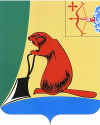 Печатное средство массовой информации органов местного  самоуправления  Тужинского  муниципального  районаБюллетень муниципальных нормативных правовых актов№ 74 31 декабря 2014 годапгт ТужаСОДЕРЖАНИЕРаздел 1.Решения Тужинской районной Думы Раздел 2. Постановления и распоряжения Тужинской районной Думы и администрации Тужинского районаТУЖИНСКАЯ РАЙОННАЯ ДУМАКИРОВСКОЙ ОБЛАСТИРЕШЕНИЕ26.12.2014                                                                                                       № 51/338пгт ТужаО внесении изменений в решениеТужинской районной Думы от 09.12.2013 № 35/251 В соответствии со статьей 14 Положения о бюджетном процессе муниципального образовании Тужинский муниципальный район, утвержденного решением Тужинской районной Думы от 12.12.2008 № 36/288 Тужинская районная Дума РЕШИЛА:1. Внести в решение Тужинской районной Думы от 09.12.2013 № 35/251 (с изменениями от 21.03.2014 № 39/281, от 23.05.2014 № 41/296, от 30.06.2014 №43/301, от 08.08.2014 №44/308, от 09.10.2014 № 46/316, от 21.11.2014 №48/326, от 18.12.2014 № 50/337) «О бюджете Тужинского муниципального района на 2014 год и плановый период 2015 и 2016 годов» (далее – Решение) следующие изменения:1.1. Пункт 1 Решения изложить в новой редакции следующего содержания:«1. Утвердить основные характеристики бюджета муниципального района на 2014 год: общий объем доходов бюджета муниципального района в сумме 148 493,5 тыс. рублей;общий объем расходов бюджета муниципального района в сумме 149 264,0 тыс. рублей;дефицит бюджета муниципального района в сумме  770,5 тыс. рублей.».           1.2. Приложение № 6 «Прогнозируемые объемы поступления доходов бюджета муниципального района по налоговым и неналоговым доходам по статьям, по безвозмездным поступлениям по подстатьям классификации доходов бюджетов на 2014 год» к Решению изложить в новой редакции. Прилагается.           1.3. Приложение № 8 «Распределение  бюджетных ассигнований по разделам и подразделам классификации расходов бюджетов на  2014 год» к Решению изложить в новой редакции. Прилагается.           1.4. Приложение № 10 «Распределение бюджетных ассигнований по целевым статьям (муниципальным программам Тужинского района и не программным направлениям деятельности), группам видов расходов классификации расходов бюджетов на 2014 год» к Решению изложить в новой редакции. Прилагается.1.5. Приложение № 12 «Ведомственная структура расходов бюджета муниципального района на 2014 год» к Решению изложить в новой редакции. Прилагается.1.6. Приложение № 14 «Источники финансирования дефицита бюджета муниципального района на 2014 год» к Решению изложить в новой редакции. Прилагается. 1.7.  Абзац второй пункта 13 изложить в следующей редакции:«на 2014 год в сумме 2 524,6 тыс.рублей;»Приложение № 16 «Перечень публичных нормативных обязательств, подлежащих исполнению за счет средств бюджета муниципального района на 2014 год» к Решению изложить в новой редакции. Прилагается.1.8. Приложение № 29 «Распределение субсидий местным бюджетам на софинансирование инвестиционных программ и проектов развития общественной инфраструктуры муниципальных образований в Кировской области в 2014 году» к Решению изложить в новой редакции. Прилагается.2. Настоящее Решение вступает в силу со дня его официального опубликования.    Глава Тужинского района                                                                   Л.А. ТрушковаТУЖИНСКАЯ РАЙОННАЯ ДУМА КИРОВСКОЙ ОБЛАСТИРЕШЕНИЕО системе документов стратегического планирования  Тужинского муниципального районаВ целях реализации   Федерального закона от 28.06.2014 № 172-ФЗ «О стратегическом планировании в Российской Федерации» Тужинская районная Дума РЕШИЛА:1. Определить документами стратегического планирования, разрабатываемыми в рамках целеполагания,  прогнозирования, планирования и программирования муниципальным образованием Тужинский муниципальный район:1) Программа социально-экономического развития Тужинского муниципального района на долгосрочный период;2) План мероприятий по реализации программы социально-экономического развития Тужинского муниципального района на долгосрочный период; 3) Прогноз социально-экономического развития Тужинского муниципального района на долгосрочный период;4) Прогноз социально-экономического развития Тужинского муниципального района на среднесрочный  период;5) Бюджетный прогноз Тужинского муниципального района на  долгосрочный период6) Муниципальные программы Тужинского муниципального района.2. Настоящее решение вступает в силу с момента подписания.ТУЖИНСКАЯ РАЙОННАЯ ДУМАКИРОВСКОЙ ОБЛАСТИРЕШЕНИЕпгт ТужаО работе администраций поселений Тужинского муниципального района по благоустройству населенных пунктов в 2014 году	Заслушав информации глав администраций поселений Тужинского муниципального района по благоустройству населенных пунктов, Тужинская  районная Дума РЕШИЛА:	1. Рекомендовать администрациям поселений Тужинского района в 2015 году:	1.2. Активнее привлекать к проведению благоустройства населенных пунктов граждан, предприятия, организации, индивидуальных предпринимателей, общественные организации.	1.3. Особое внимание обратить на состояние дорожно-уличной сети, уличного освещения, обустройства мест отдыха жителей населенных пунктов, детских, игровых и спортивных площадок.	1.4. Обеспечить ликвидацию разрушенных, бесхозяйных домов, сгоревших зданий и сооружений.	1.5. Постоянно вести работу по выявлению и ликвидированию несанкционированных свалок.	1.6. Систематически проводить месячники санитарной очистки населенных пунктов, конкурсы по благоустройству.	1.7. Создавать условия для привлечения средств инвесторов.	1.8. Привлекать к работам, связанных с благоустройством населенных пунктов и экологической очисткой территорий осужденных и несовершеннолетних, состоящих на учете в КДН и ЗП.1.9. Организовывать общественные работы для безработных граждан и учащихся общеобразовательных школ через КОГКУ Центр занятости населения Тужинского района.	1.10. Привлекать граждан, должностных лиц (в том числе индивидуальных предпринимателей), юридических лиц, нарушающих правила благоустройства населенных пунктов, к административной ответственности.	1.11. Принимать участие в конкурсах муниципальных образований области по благоустройству населенных пунктов.	2. Рекомендовать администрации района ежегодно проводить районный конкурс по благоустройству населенных пунктов среди поселений Тужинского района.	3. Рекомендовать редакции районной газете «Родной край» систематически публиковать в газете материалы по благоустройству населенных пунктов.	4. Настоящее решение вступает в силу с момента принятия.Глава Тужинского района		Л.А.ТрушковаТУЖИНСКАЯ РАЙОННАЯ ДУМАКИРОВСКОЙ ОБЛАСТИРЕШЕНИЕпгт ТужаО плане работы Тужинской районной Думы на 2015 год	В соответствии со статьей 15 Регламента Тужинской районной Думы, утвержденного решением Тужинской районной Думы от 28.03.2011 № 1/2  Тужинская районная Дума РЕШИЛА:Утвердить план работы Тужинской районной Думы на 2015 год. Прилагается.Настоящее решение вступает  в силу с момента принятия.Глава Тужинского района		Л.А.ТрушковаУТВЕРЖДЕНрешением Тужинскойрайонной Думыот 26.12.2014 № 51/341ПЛАН РАБОТЫТужинской районной Думы на 2015 годПОСТОЯННО:1. О внесении изменений и дополнений в Устав района2. О внесении изменений в бюджет Тужинского муниципального района3. Рассмотрение документов от прокуратуры в обязательном порядке4. Рассмотрение депутатских запросов в обязательном порядке5. Рассмотрение вопросов, отнесенных к компетенции районной Думы6. О приведении НПА районной Думы в соответствие с действующим законодательством7. Информация администрации Тужинского муниципального района по исполнению доходной части бюджета 2015 года - ежеквартально9. Отчеты заместителей главы администрации Тужинского района, начальников управлений и отделов администрации района о проделанной работе за 2014 - 2015 годы10. Информации глав поселений по решению вопросов местного значения за 2014 - 2015 годы11. Отчеты депутатов Тужинской районной Думы о работе в своих избирательных округах.РАБОТА ПОСТОЯННЫХ ДЕПУТАТСКИХ КОМИССИЙ:1. Подготовка проектов решений на рассмотрение районной Думой;2. Рассмотрение проектов решений, вносимых на рассмотрение районной Думой, в соответствии с профилем депутатской комиссии;3. Подготовка заключений по рассмотренным проектам решений и его оглашение на заседании районной Думы.НАЗНАЧЕНИЕ ПУБЛИЧНЫХ СЛУШАНИЙ ПО ПРОЕКТАМ РЕШЕНИЙ РАЙОННОЙ ДУМЫ:1. Внесения изменений в Устав муниципального образования Тужинский муниципальный район;2. О проекте бюджета муниципального района и отчет о его исполнении; о проектах планов и программ развития муниципального района.РАБОТА ДЕПУТАТОВ В ИЗБИРАТЕЛЬНОМ ОКРУГЕ:1. Отчет об исполнении депутатских полномочий перед избирателями в своем избирательном округе до 1 апреля 2015;2. Организация приема избирателей в избирательном округе — 1 раз в месяц;3. Участие депутатов районной Думы в заседаниях представительных органов в своих округах.АДМИНИСТРАЦИЯ ТУЖИНСКОГО МУНИЦИПАЛЬНОГО РАЙОНАКИРОВСКОЙ ОБЛАСТИПОСТАНОВЛЕНИЕ30.12.2014                                                                                                          № 570пгт ТужаО доплате до минимального размера оплаты  труда работникам муниципальных учрежденийВ соответствии со ст. 133 Трудового кодекса Российской Федерации, Федеральным законом от 19.06.2000 № 82-ФЗ «О минимальном размере оплаты труда» администрация Тужинского муниципального района ПОСТАНОВЛЯЕТ: 1. Сектору бухгалтерского учёта администрации Тужинского муниципального района, руководителям муниципальных учреждений принять меры по обеспечению с 01 января 2015 года выплаты месячной заработной платы работникам муниципальных учреждений, полностью отработавшим за этот период норму рабочего времени и выполнившим нормы труда (трудовые обязанности), в размере не менее 5965 рублей.2. Начальнику финансового управления администрации Тужинского муниципального района обеспечить финансирование расходов, связанных с увеличением заработной платы работников муниципальных учреждений в соответствии с бюджетом Тужинского района.3. Признать утратившим силу постановление администрации Тужинского муниципального района от 30.12.2013 № 759 «О доплате до минимального размера оплаты  труда работникам муниципальных учреждений».4. Настоящее постановление вступает в силу с 01.01.2015 года.5. Опубликовать настоящее постановление в Бюллетене муниципальных нормативных правовых актов органов местного самоуправления Тужинского муниципального района Кировской области.Глава администрации  Тужинского муниципального района    Е.В. ВидякинаУчредитель:  Тужинская   районная Дума      (решение Тужинской районной Думы № 20/145 от  01 октября 2012 года об учреждении своего печатного средства массовой информации - Информационного бюллетеня органов местного самоуправления муниципального образования Тужинский муниципальный район Кировской области,  где  будут официально публиковаться нормативные   правовые акты, принимаемые органами местного самоуправления района, подлежащие обязательному опубликованию в соответствии с Уставом Тужинского района)    Официальное  издание.  Органы  местного  самоуправления  Тужинского  районаКировской области: Кировская область, пгт Тужа, ул. Горького, 5.Подписано в печать: 31 декабря  2014 годаТираж:  10  экземпляров, в каждом  47  страниц.Ответственный за выпуск издания: начальник отдела организационной работы - Новокшонова В.А.№ п/пНаименование решенияРеквизиты документаСтраница1О внесении изменений в решение Тужинской районной Думы от 09.12.2013 № 35/251№ 51/338от 26.12.20143-42О системе документов стратегического планирования Тужинского муниципального района№ 51/339от 26.12.201442-432О работе администраций поселений Тужинского муниципального района по благоустройству населенных пунктов в 2014 году№ 51/340от 26.12.2014433О плане работы Тужинской районной Думы на 2015 год№ 51/341от 26.12.201444-46№ п/пНаименование постановления, распоряженияРеквизиты документаСтраница1.О доплате до минимального размера оплаты  труда работникам муниципальных учреждений№ 570от 30.12.201447Приложение № 6Приложение № 6Приложение № 6к решению районной Думык решению районной Думык решению районной Думыот 09.12.2013 № 35/251от 09.12.2013 № 35/251от 09.12.2013 № 35/251Прогнозируемые объемыПрогнозируемые объемыПрогнозируемые объемыПрогнозируемые объемыПрогнозируемые объемыПрогнозируемые объемыПрогнозируемые объемыПрогнозируемые объемыПрогнозируемые объемыПрогнозируемые объемыпоступления доходов бюджета муниципального района  попоступления доходов бюджета муниципального района  попоступления доходов бюджета муниципального района  попоступления доходов бюджета муниципального района  попоступления доходов бюджета муниципального района  попоступления доходов бюджета муниципального района  попоступления доходов бюджета муниципального района  попоступления доходов бюджета муниципального района  попоступления доходов бюджета муниципального района  попоступления доходов бюджета муниципального района  поналоговым и неналоговым доходам по статьям, по безвозмездным налоговым и неналоговым доходам по статьям, по безвозмездным налоговым и неналоговым доходам по статьям, по безвозмездным налоговым и неналоговым доходам по статьям, по безвозмездным налоговым и неналоговым доходам по статьям, по безвозмездным налоговым и неналоговым доходам по статьям, по безвозмездным налоговым и неналоговым доходам по статьям, по безвозмездным налоговым и неналоговым доходам по статьям, по безвозмездным налоговым и неналоговым доходам по статьям, по безвозмездным налоговым и неналоговым доходам по статьям, по безвозмездным поступлениям по подстатьям классификации доходов бюджетов на 2014 годпоступлениям по подстатьям классификации доходов бюджетов на 2014 годпоступлениям по подстатьям классификации доходов бюджетов на 2014 годпоступлениям по подстатьям классификации доходов бюджетов на 2014 годпоступлениям по подстатьям классификации доходов бюджетов на 2014 годпоступлениям по подстатьям классификации доходов бюджетов на 2014 годпоступлениям по подстатьям классификации доходов бюджетов на 2014 годпоступлениям по подстатьям классификации доходов бюджетов на 2014 годпоступлениям по подстатьям классификации доходов бюджетов на 2014 годпоступлениям по подстатьям классификации доходов бюджетов на 2014 год(в ред. от  26.12.2014  № 51/338)(в ред. от  26.12.2014  № 51/338)(в ред. от  26.12.2014  № 51/338)(в ред. от  26.12.2014  № 51/338)(в ред. от  26.12.2014  № 51/338)(в ред. от  26.12.2014  № 51/338)(в ред. от  26.12.2014  № 51/338)(в ред. от  26.12.2014  № 51/338)(в ред. от  26.12.2014  № 51/338)(в ред. от  26.12.2014  № 51/338)Код бюджетной классификацииКод бюджетной классификацииКод бюджетной классификацииКод бюджетной классификацииКод бюджетной классификацииКод бюджетной классификацииКод бюджетной классификацииКод бюджетной классификацииНаименование доходаСумма (тыс.рублей)0000001000000000100000000000000000000000НАЛОГОВЫЕ И НЕНАЛОГОВЫЕ ДОХОДЫ25 399,10000001010000000101000000000000000000000НАЛОГИ НА ПРИБЫЛЬ, ДОХОДЫ6 878,00000001010200001101020000100000000110110Налог на доходы физических лиц6 878,00000001030000000103000000000000000000000НАЛОГИ НА ТОВАРЫ (РАБОТЫ, УСЛУГИ), РЕАЛИЗУЕМЫЕ НА ТЕРРИТОРИИ РОССИЙСКОЙ ФЕДЕРАЦИИ2 165,80000001030200001103020000100000000110110Акцизы по подакцизным товарам (продукции), производимым на территории Российской Федерации2 165,80000001050000000105000000000000000000000НАЛОГИ НА СОВОКУПНЫЙ ДОХОД5 064,30000001050100000105010000000000000110110Налог, взимаемый в связи с применением упрощенной системы налогообложения2 679,10000001050200002105020000200000000110110Единый налог на вмененный доход для отдельных видов деятельности1 920,60000001050300000105030000000000000110110Единый сельскохозяйственный налог100,00000001050400002105040000200000000110110Налог, взимаемый в связи с применением патентной системы налогообложения364,60000001060000000106000000000000000000000НАЛОГИ НА ИМУЩЕСТВО919,20000001060200002106020000200000000110110Налог на имущество организаций919,20000001080000000108000000000000000000000ГОСУДАРСТВЕННАЯ ПОШЛИНА135,20000001080300001108030000100000000110110Государственная пошлина по делам, рассматриваемым в судах общей юрисдикции, мировыми судьями135,20000001110000000111000000000000000000000ДОХОДЫ ОТ ИСПОЛЬЗОВАНИЯ ИМУЩЕСТВА, НАХОДЯЩЕГОСЯ В ГОСУДАРСТВЕННОЙ И МУНИЦИПАЛЬНОЙ СОБСТВЕННОСТИ1 680,00000001110100000111010000000000000120120Доходы в виде прибыли, приходящейся на доли в уставных (складочных) капиталах хозяйственных товариществ и обществ, или дивидендов по акциям, принадлежащих Российской Федерации, субъектам Российской Федерации или муниципальным образованиям0,50000001110500000111050000000000000120120Доходы, получаемые в виде арендной либо иной платы за передачу в возмездное пользование государственного и муниципального имущества (за исключением имущества автономных учреждений, а также имущества государственных и муниципальных унитарных предприятий, в том числе казенных)1 574,5000000111090000011109000000000 0000 120120Прочие доходы от использования имущества и прав, находящихся в государственной и муниципальной собственности  (за исключением имущества бюджетных и автономных учреждений, а также имущества государственных и муниципальных унитарных предприятий, в том числе казенных)105,00000001120000000112000000000000000000000ПЛАТЕЖИ ПРИ ПОЛЬЗОВАНИИ ПРИРОДНЫМИ РЕСУРСАМИ337,50000001120100001112010000100000000120120Плата за негативное воздействие на окружающую среду337,50000001130000000113000000000000000000000ДОХОДЫ ОТ ОКАЗАНИЯ ПЛАТНЫХ УСЛУГ И КОМПЕНСАЦИИ ЗАТРАТ ГОСУДАРСТВА6 357,60000001130100000113010000000000000130130Доходы от оказания услуг или компенсации затрат государства5 842,80000001130200000113020000000000000130130Доходы от компенсации затрат государства514,80000001140000000114000000000000000000000ДОХОДЫ ОТ ПРОДАЖИ МАТЕРИАЛЬНЫХ И НЕМАТЕРИАЛЬНЫХ АКТИВОВ1 563,90000001140200000114020000000000000000000Доходы от реализации имущества, находящегося в государственной и муниципальной собственности (за исключением имущества бюджетных и автономных учреждений, а также имущества государственных и муниципальных унитарных предприятий, в том числе казенных)1 125,40000001140600000114060000000000000430430Доходы от продажи земельных участков, находящихся в государственной и муниципальной собственности (за исключением земельных участков автономных учреждений438,50000001160000000116000000000000000000000ШТРАФЫ, САНКЦИИ, ВОЗМЕЩЕНИЕ УЩЕРБА297,60000001160300000116030000000000000140140Денежные взыскания (штрафы) за нарушение законодательства о налогах и сборах3,20000001162500001116250000100000000140140Денежные взыскания (штрафы) за нарушение законодательства о недрах, об особо охраняемых природных территориях, об охране и использовании животного мира, об экологической экспертизе, в области охраны окружающей среды, земельного законодательства, лесного законодательства, водного законодательства105,00000001162800001116280000100000000140140Денежные взыскания (штрафы) за нарушение в области обеспечения санитарно-эпидемиологического благополучия человека и законодательства в сфере защиты прав потребителей21,00000001163000001116300000100000000140140Денежные взыскания (штрафы) за правонарушения в области дорожного движения2,00000001163500000116350000000000000140140Суммы по искам о возмещении вреда, причиненного окружающей среде3,00000001164300001116430000100000000140140Денежные взыскания (штрафы) за нарушения законодательства Российской Федерации об административных правонарушениях, предусмотренные статьей 20.25. Кодекса Российской Федерации об административных правонарушениях4,50000001169000000116900000000000000140140Прочие поступления от денежных взысканий (штрафов) и иных сумм в возмещение ущерба158,90000002000000000200000000000000000000000БЕЗВОЗМЕЗДНЫЕ ПОСТУПЛЕНИЯ123 094,40000002020000000202000000000000000000000Безвозмездные поступления от других бюджетов бюджетной системы Российской Федерации123 034,80000002020100000202010000000000000000000Дотации бюджетам субъектов Российской Федерации и муниципальных образований27 829,50000002020100100202010010000000000000000Дотации на выравнивание бюджетной обеспеченности24 829,09129122020100105202010010500000000151151Дотации бюджетам муниципальных районов на выравнивание  бюджетной обеспеченности24 829,000000020201003002020100300000000000000Дотации на поддержку мер по обеспечению сбалансированности бюджетов3 000,591291220201003052020100305000000151151Дотации бюджетам муниципальных районов на поддержку мер по обеспечению сбалансированности бюджетов3 000,50000002020200000202020000000000000000000Субсидии бюджетам субъектов Российской Федерации и муниципальных образований (межбюджетные субсидии)40 066,30000002020205100202020510000000000151151Субсидии бюджетам на реализацию федеральных целевых программ385,69229222020205105202020510500000000151151Субсидии бюджетам муниципальных районов на реализацию федеральных целевых программ385,60000002020208800202020880000000000151151Субсидии бюджетам муниципальных образований на обеспечение мероприятий по капитальному ремонту многоквартирных домов, переселению граждан из аварийного жилищного фонда и модернизации систем коммунальной инфраструктуры за счет средств, поступивших от государственной корпорации - Фонда содействия реформированию жилищно-коммунального хозяйства1 485,79129122020208805202020880500000000151151Субсидии бюджетам муниципальных районов на обеспечение мероприятий по капитальному ремонту многоквартирных домов, переселению граждан из аварийного жилищного фонда и модернизации систем коммунальной инфраструктуры за счет средств, поступивших от государственной корпорации - Фонда содействия реформированию жилищно-коммунального хозяйства1 485,79129122020208805202020880500020002151151Субсидии бюджетам муниципальных районов на обеспечение мероприятий по переселению граждан из аварийного жилищного фонда за счет средств, поступивших от государственной корпорации - Фонда содействия реформированию жилищно-коммунального хозяйства1 485,70000002020208900202020890000000000151151Субсидии бюджетам муниципальных образований на обеспечение мероприятий по капитальному ремонту многоквартирных домов, переселению граждан из аварийного жилищного фонда и модернизации систем коммунальной инфраструктуры за счет средств бюджетов389,09129122020208905202020890500000000151151Субсидии бюджетам муниципальных районов на обеспечение мероприятий по капитальному ремонту многоквартирных домов, переселению граждан из аварийного жилищного фонда и модернизации систем коммунальной инфраструктуры за счет средств бюджетов389,09129122020208905202020890500020002151151Субсидии бюджетам муниципальных районов на обеспечение мероприятий по переселению граждан из аварийного жилищного фонда  за счет средств бюджетов389,00000002020220400202022040000000000000000Субсидии бюджетам на модернизацию региональных систем дошкольного образования4 808,99069062020220405202022040500000000151151Субсидии бюджетам муниципальных районов на модернизацию региональных систем дошкольного образования4 808,90000002020221600202022160000000000000000Субсидии бюджетам на осуществление дорожной деятельности в отношении автомобильных дорог общего пользования, а также капитального ремонта и ремонта дворовых территорий многоквартирных домов, проездов к дворовым территориям многоквартирных домов населенных пунктов10 493,09369362020221605202022160500000000151151Субсидии бюджетам муниципальных районов на осуществление дорожной деятельности в отношении автомобильных дорог общего пользования, а также капитального ремонта и ремонта дворовых территорий многоквартирных домов, проездов к дворовым территориям многоквартирных домов населенных пунктов10 493,00000002020299900202029990000000000000000Прочие субсидии22 504,10000002020299905202029990500000000000000Прочие субсидии бюджетам муниципальных районов22 504,19049042020299905202029990500000000151151Прочие субсидии бюджетам муниципальных районов778,09059052020299905202029990500000000151151Прочие субсидии бюджетам муниципальных районов438,99069062020299905202029990500000000151151Прочие субсидии бюджетам муниципальных районов6 448,69079072020299905202029990500000000151151Прочие субсидии бюджетам муниципальных районов7 153,09129122020299905202029990500000000151151Прочие субсидии бюджетам муниципальных районов2 197,29229222020299905202029990500000000151151Прочие субсидии бюджетам муниципальных районов128,09369362020299905202029990500000000151151Прочие субсидии бюджетам муниципальных районов5 360,40000002020300000202030000000000000000000Субвенции бюджетам субъектов Российской Федерации и муниципальных образований52 256,80000002020300700202030070000000000151151Субвенции бюджетам на составление (изменение) списков кандидатов в присяжные заседатели федеральных судов общей юрисдикции в Российской Федерации1,79369362020300705202030070500000000151151Субвенции бюджетам муниципальных районов на составление (изменение) списков кандидатов в присяжные заседатели федеральных судов общей юрисдикции в Российской Федерации1,70000002020301500202030150000000000151151Субвенции бюджетам на осуществление первичного воинского учета на территориях, где отсутствуют военные комиссариаты326,49129122020301505202030150500000000151151Субвенции бюджетам муниципальных районов на осуществление первичного воинского учета на территориях, где отсутствуют военные комиссариаты326,40000002020302200202030220000000000151151Субвенции бюджетам муниципальных образований на предоставление гражданам субсидий на оплату жилого помещения и коммунальных услуг336,99369362020302205202030220500000000151151Субвенции бюджетам муниципальных районов на предоставление гражданам субсидий на оплату жилого помещения и коммунальных услуг336,90000002020302400202030240000000000151151Субвенции местным бюджетам на выполнение передаваемых полномочий субъектов Российской Федерации8 812,40000002020302405202030240500000000000000Субвенции бюджетам муниципальных районов на выполнение передаваемых полномочий субъектов Российской Федерации8 812,49059052020302405202030240500000000151151Субвенции бюджетам муниципальных районов на выполнение передаваемых полномочий субъектов Российской Федерации699,09069062020302405202030240500000000151151Субвенции бюджетам муниципальных районов на выполнение передаваемых полномочий субъектов Российской Федерации1 679,09079072020302405202030240500000000151151Субвенции бюджетам муниципальных районов на выполнение передаваемых полномочий субъектов Российской Федерации378,09129122020302405202030240500000000151151Субвенции бюджетам муниципальных районов на выполнение передаваемых полномочий субъектов Российской Федерации1 125,59229222020302405202030240500000000151151Субвенции бюджетам муниципальных районов на выполнение передаваемых полномочий субъектов Российской Федерации4 003,79369362020302405202030240500000000151151Субвенции бюджетам муниципальных районов на выполнение передаваемых полномочий субъектов Российской Федерации927,20000002020302700202030270000000000000000Субвенции бюджетам муниципальных образований на содержание ребенка в семье опекуна и приемной семье, а также на оплату труда приемному родителю2 086,09069062020302705202030270500000000151151Субвенции бюджетам муниципальных районов на содержание ребенка в семье опекуна и приемной семье, а также на оплату труда приемному родителю2 086,00000002020302900202030290000000000000000Субвенции бюджетам муниципальных образований на компенсацию части родительской платы за содержание ребенка в государственных и муниципальных образовательных учреждениях, реализующих основную общеобразовательную программу дошкольного образования677,09069062020302905202030290500000000151151Субвенции бюджетам муниципальных районов на компенсацию части родительской платы за содержание ребенка в муниципальных образовательных учреждениях, реализующих основную общеобразовательную программу дошкольного образования677,00000002020309800202030980000000000000000Субвенции бюджетам муниципальных образований на возмещение части процентной ставки по краткосрочным кредитам (займам) на развитие растениеводства, переработки и реализации продукции растениеводства222,79229222020309805202030980500000000151151Субвенции бюджетам муниципальных районов на возмещение части процентной ставки по краткосрочным кредитам (займам) на развитие растениеводства, переработки и реализации продукции растениеводства222,70000002020309900202030990000000000000000Субвенции бюджетам муниципальных образований на возмещение части процентной ставки по инвестиционным кредитам (займам) на развитие растениеводства, переработки и развития инфраструктуры и логистического обеспечения рынков продукции растениеводства4 525,09229222020309905202030990500000000151151Субвенции бюджетам муниципальных районов на возмещение части процентной ставки по инвестиционным кредитам (займам) на развитие растениеводства, переработки и развития инфраструктуры и логистического обеспечения рынков продукции растениеводства4 525,00000002020310800202031080000000000000000Субвенции бюджетам муниципальных образований на возмещение части процентной ставки по инвестиционным кредитам (займам) на развитие животноводства, переработки и развития инфраструктуры и логистического обеспечения рынков  продукции животноводства30,09229222020310805202031080500000000151151Субвенции бюджетам муниципальных районов на возмещение части процентной ставки по инвестиционным кредитам (займам) на развитие животноводства, переработки и развития инфраструктуры и логистического обеспечения рынков  продукции животноводства30,00000002020311500202031150000000000000000Субвенции бюджетам муниципальных образований на возмещение части процентной ставки по долгосрочным, среднесрочным и краткосрочным кредитам, взятым малыми формами хозяйствования118,99229222020311505202031150500000000151151Субвенции бюджетам муниципальных районов на возмещение части процентной ставки по долгосрочным, среднесрочным и краткосрочным кредитам, взятым малыми формами хозяйствования118,90000002020311900202031190000000000000000Субвенции бюджетам муниципальных образований на обеспечение предоставления жилых  помещений детям-сиротам и детям, оставшимся без попечения родителей, лицам из их числа по договорам найма специализированных жилых помещений2 689,39369362020311905202031190500000000151151Субвенции бюджетам муниципальных районов на обеспечение предоставления жилых  помещений детям-сиротам и детям, оставшимся без попечения родителей, лицам из их числа по договорам найма специализированных жилых помещений2 689,30000002020399900202039990000000000151151Прочие субвенции32 430,59059052020399905202039990500000000151151Прочие субвенции бюджетам муниципальных районов11 592,59069062020399905202039990500000000151151Прочие субвенции бюджетам муниципальных районов20 838,00000002020400000202040000000000000000000Иные межбюджетные трансферты2 882,20000002020407000202040700000000000151151Межбюджетные трансферты, передаваемые бюджетам на государственную поддержку (грант) комплексного развития региональных и муниципальных учреждений культуры470,09079072020407005202040700500000000151151Межбюджетные трансферты, передаваемые бюджетам  муниципальных районов на государственную поддержку (грант) комплексного развития региональных и муниципальных учреждений культуры470,00000002020401400202040140000000000151151Межбюджетные трансферты, передаваемые бюджетам муниципальных образований на осуществление части полномочий по решению вопросов местного значения в соответствии с заключенными соглашениями6,49229222020401405202040140500000000151151Межбюджетные трансферты, передаваемые бюджетам муниципальных районов из бюджетов поселений на осуществление части полномочий по решению вопросов местного значения в соответствии с заключенными соглашениями6,40000002020404100202040410000000000000000Межбюджетные трансферты, передаваемые бюджетам на подключение общедоступных библиотек Российской Федерации к сети Интернет и развитие системы библиотечного дела с учетом задачи расширения информационных технологий и оцифровки86,99079072020404105202040410500000000151151Межбюджетные трансферты, передаваемые бюджетам муниципальных районов на подключение общедоступных библиотек Российской Федерации к сети Интернет и развитие системы библиотечного дела с учетом задачи расширения информационных технологий и оцифровки86,90000002020499900202049990000000000000000Прочие межбюджетные трансферты, передаваемые бюджетам2 318,90000002020499905202049990500000000000000Прочие межбюджетные трансферты, передаваемые бюджетам муниципальных районов2 318,99069062020499905202049990500000000151151Прочие межбюджетные трансферты, передаваемые бюджетам муниципальных районов1 646,29129122020499905202049990500000000151151Прочие межбюджетные трансферты, передаваемые бюджетам муниципальных районов271,49229222020499905202049990500000000151151Прочие межбюджетные трансферты, передаваемые бюджетам муниципальных районов401,30000002070000000207000000000000000180180Прочие безвозмездные поступления121,49079072070500005207050000500000000180180Прочие безвозмездные поступления в бюджеты муниципальных районов110,89369362070500005207050000500000000180180Прочие безвозмездные поступления в бюджеты муниципальных районов10,60000002190000000219000000000000000000000Возврат остатков субсидий, субвенций и иных межбюджетных трансфертов, имеющих целевое назначение, прошлых лет-61,89129122190500005219050000500000000151151Возврат остатков субсидий, субвенций и иных межбюджетных трансфертов, имеющих целевое назначение, прошлых лет из бюджетов муниципальных районов-61,80000008500000000850000000000000000000000ИТОГО148 493,5Приложение № 8Приложение № 8Приложение № 8Приложение № 8Приложение № 8Приложение № 8Приложение № 8к Решению районной Думык Решению районной Думык Решению районной Думык Решению районной Думык Решению районной Думык Решению районной Думык Решению районной Думыот   09.12.2013  №35/251от   09.12.2013  №35/251от   09.12.2013  №35/251от   09.12.2013  №35/251от   09.12.2013  №35/251от   09.12.2013  №35/251от   09.12.2013  №35/251РаспределениеРаспределениеРаспределениеРаспределениеРаспределениеРаспределениеРаспределениебюджетных ассигнований по разделам и подразделам классификации расходов бюджетов на 2014 годбюджетных ассигнований по разделам и подразделам классификации расходов бюджетов на 2014 годбюджетных ассигнований по разделам и подразделам классификации расходов бюджетов на 2014 годбюджетных ассигнований по разделам и подразделам классификации расходов бюджетов на 2014 годбюджетных ассигнований по разделам и подразделам классификации расходов бюджетов на 2014 годбюджетных ассигнований по разделам и подразделам классификации расходов бюджетов на 2014 годбюджетных ассигнований по разделам и подразделам классификации расходов бюджетов на 2014 год(в ред. от  26.12.2014   № 51/338)(в ред. от  26.12.2014   № 51/338)(в ред. от  26.12.2014   № 51/338)(в ред. от  26.12.2014   № 51/338)(в ред. от  26.12.2014   № 51/338)(в ред. от  26.12.2014   № 51/338)(в ред. от  26.12.2014   № 51/338)Наименование расходаРаз-делРаз-делПод-раз-делПод-раз-делСумма               (тыс. рублей) Сумма               (тыс. рублей) Всего расходов00000000149 264,0149 264,0Общегосударственные вопросы0101000021 111,221 111,2Функционирование высшего должностного лица субъекта Российской Федерации и муниципального образования01010202913,9913,9Функционирование законодательных (представительных) органов государственной власти и представительных органов муниципальных образований01010303209,4209,4Функционирование Правительства Российской Федерации, высших исполнительных органов государственной власти субъектов Российской Федерации, местных администраций0101040417 989,617 989,6Судебная система010105051,71,7Обеспечение деятельности финансовых, налоговых и таможенных органов и органов финансового (финансово-бюджетного) надзора01010606475,3475,3Другие общегосударственные вопросы010113131 521,31 521,3Национальная оборона02020000326,4326,4Мобилизационная и вневойсковая подготовка02020303326,4326,4Национальная безопасность и правоохранительная деятельность03030000764,9764,9Защита населения и территории от чрезвычайных ситуаций природного и техногенного характера, гражданская оборона03030909747,8747,8Обеспечение пожарной безопасности0303101017,117,1Национальная экономика0404000020 545,620 545,6Сельское хозяйство и рыболовство040405056 727,46 727,4Транспорт040408081 023,01 023,0Дорожное хозяйство (дорожные фонды)0404090912 658,812 658,8Другие вопросы в области национальной экономики04041212136,4136,4Жилищно - коммунальное хозяйство050500001 874,71 874,7Жилищное хозяйство050501011 874,71 874,7Охрана окружающей среды06060000334,0334,0Охрана объектов растительного и животного мира и среды их обитания06060303334,0334,0Образование0707000073 271,973 271,9Дошкольное образование0707010118 986,318 986,3Общее образование0707020251 238,151 238,1Профессиональная подготовка, переподготовка и повышение квалификации0707050567,567,5Молодежная политика и оздоровление детей07070707553,5553,5Другие вопросы в области образования070709092 426,52 426,5Культура и кинематография0808000012 884,412 884,4Культура0808010112 228,312 228,3Другие вопросы в области культуры, кинематографии08080404656,1656,1Социальная политика1010000010 290,210 290,2Пенсионное обеспечение10100101958,1958,1Социальное обеспечение населения101003033 879,83 879,8Охрана семьи и детства101004045 452,35 452,3Физическая культура и спорт1111000035,735,7Массовый спорт1111020235,735,7Обслуживание государственного и муниципального долга13130000280,7280,7Обслуживание государственного внутреннего и муниципального долга13130101280,7280,7Межбюджетные трансферты общего характера бюджетам субъектов Российской Федерации и муниципальных образований141400007 544,37 544,3Дотации на выравнивание бюджетной обеспеченности субъектов Российской Федерации и муниципальных образований141401011 124,01 124,0Прочие межбюджетные трансферты общего характера141403036 420,36 420,3Приложение № 10Приложение № 10Приложение № 10Приложение № 10к Решению районной Думык Решению районной Думык Решению районной Думык Решению районной Думыот  09.12.2013   №35/251от  09.12.2013   №35/251от  09.12.2013   №35/251от  09.12.2013   №35/251РаспределениеРаспределениеРаспределениеРаспределениебюджетных ассигнований по целевым статьям (муниципальным программам Тужинского муниципального района и непрограммным направлениям деятельности), группам видов расходов классификации расходов бюджетов на 2014 годбюджетных ассигнований по целевым статьям (муниципальным программам Тужинского муниципального района и непрограммным направлениям деятельности), группам видов расходов классификации расходов бюджетов на 2014 годбюджетных ассигнований по целевым статьям (муниципальным программам Тужинского муниципального района и непрограммным направлениям деятельности), группам видов расходов классификации расходов бюджетов на 2014 годбюджетных ассигнований по целевым статьям (муниципальным программам Тужинского муниципального района и непрограммным направлениям деятельности), группам видов расходов классификации расходов бюджетов на 2014 год(в ред. от 26.12.2014  № 51/338)(в ред. от 26.12.2014  № 51/338)(в ред. от 26.12.2014  № 51/338)(в ред. от 26.12.2014  № 51/338)Наименование расходаЦелевая статья Вид расходаСумма  (тыс.рублей)Всего расходов0000000000149 264,0Муниципальная программа Тужинского муниципального района "Развитие образования"010000000078 666,7Финансовое обеспечение деятельности государственных (муниципальных) учреждений010020000019 800,5Детские дошкольные учреждения01002100004 409,8Расходы на выплату персоналу в целях обеспечения выполнения функций государственными (муниципальными) органами, казенными учреждениями, органами управления государственными внебюджетными фондами01002101001 848,4Закупка товаров, работ и услуг для государственных нужд01002102002 223,0Капитальные вложения в объекты недвижимого имущества государственной (муниципальной) собственности010021040050,0Иные бюджетные ассигнования0100210800288,4Школы-детские сады, школы начальные, неполные средние и средние010021500010 693,2Расходы на выплату персоналу в целях обеспечения выполнения функций государственными (муниципальными) органами, казенными учреждениями, органами управления государственными внебюджетными фондами01002151001 725,5Закупка товаров, работ и услуг для государственных нужд01002152007 732,9Капитальные вложения в объекты недвижимого имущества государственной (муниципальной) собственности0100215400258,5Иные бюджетные ассигнования0100215800976,3Организация дополнительного образования01002190003 437,9Расходы на выплату персоналу в целях обеспечения выполнения функций государственными (муниципальными) органами, казенными учреждениями, органами управления государственными внебюджетными фондами01002191001 301,0Закупка товаров, работ и услуг для государственных нужд0100219200920,0Иные бюджетные ассигнования01002198001 216,9Обеспечение деятельности учреждений01002220001 259,6Расходы на выплату персоналу в целях обеспечения выполнения функций государственными (муниципальными) органами, казенными учреждениями, органами управления государственными внебюджетными фондами01002221001 078,5Закупка товаров, работ и услуг для государственных нужд0100222200176,7Иные бюджетные ассигнования01002228004,5Расходы за счет доходов, полученных от платных услуг и иной приносящей доход деятельности01003000005 382,9Расходы на выплату персоналу в целях обеспечения выполнения функций государственными (муниципальными) органами, казенными учреждениями, органами управления государственными внебюджетными фондами0100300100254,4Закупка товаров, работ и услуг для государственных нужд01003002005 123,5Иные бюджетные ассигнования01003008005,0Мероприятия в установленной сфере деятельности010040000025,0Оздоровление детей010041300025,0Закупка товаров, работ и услуг для государственных нужд010041320025,0Резервные фонды01007000001 726,2Резервный фонд  Правительства Кировской области01007020001 646,2Закупка товаров, работ и услуг для государственных нужд01007022001 646,2Резервные фонды местных администраций010070300080,0Закупка товаров, работ и услуг для государственных нужд010070320080,0Выравнивание бюджетной обеспеченности01014000006 091,0Выравнивание обеспеченности муниципальных образований по реализации ими их отдельных расходных обязательств01014030006 091,0Расходы на выплату персоналу в целях обеспечения выполнения функций государственными (муниципальными) органами, казенными учреждениями, органами управления государственными внебюджетными фондами01014031006 038,9Закупка товаров, работ и услуг для государственных нужд010140320052,1Софинансирование расходных обязательств, возникающих при выполнении полномочий органов местного самоуправления по вопросам местного значения0101500000464,4Оплата стоимости питания детей в оздоровительных учреждениях с дневным пребыванием детей0101506000464,4Закупка товаров, работ и услуг для государственных нужд0101506200464,4Финансовое обеспечение расходных обязательств муниципальных образований, возникающих при выполнении государственных полномочий Кировской области01016000007 937,3Назначение и выплата ежемесячных денежных выплат на детей-сирот и детей, оставшихся без попечения родителей, находящихся под опекой (попечительством), в приемной семье, и начисление и выплата ежемесячного вознаграждения, причитающегося приемным родителям01016080002 086,0Социальное обеспечение и иные выплаты населению01016083002 086,0Обеспечение прав детей-сирот и детей, оставшихся без попечения родителей, лиц из числа детей-сирот и детей, оставшихся без попечения родителей, на жилое помещение в соответствии с Законом Кировской области "О социальной поддержке детей-сирот и детей, оставшихся без попечения родителей, лиц из числа детей-сирот и детей, оставшихся  без попечения родителей, детей, попавшихся в сложную жизненную ситуацию"01016090002 689,3Капитальные вложения в объекты недвижимого имущества государственной (муниципальной) собственности01016094002 689,3Начисление и выплаты компенсации платы, взимаемой с родителей (законных представителей) за присмотр и уход за детьми в образовательных организациях, реализующих образовательную программу дошкольного образования0101613000677,0Социальное обеспечение и иные выплаты населению0101613300677,0Возмещение расходов, связанных с предоставлением руководителям, педагогическим работникам и иным специалистам (за исключением совместителей) муниципальных образовательных организаций, организаций для детей-сирот и детей, оставшихся без попечения родителей, работающим и проживающим в сельских населенных пунктах, поселках городского типа, меры социальной поддержки, установленной абзацем первым части  1 статьи 15 Закона Кировской области "Об образовании в Кировской области"01016140002 485,0Расходы на выплату персоналу в целях обеспечения выполнения функций государственными (муниципальными) органами, казенными учреждениями, органами управления государственными внебюджетными фондами01016141002 475,4Закупка товаров, работ и услуг для государственных нужд01016142009,6Иные межбюджетные трансферты из областного бюджета010170000032 430,5Реализация прав на получение общедоступного и бесплатного дошкольного, начального общего, основного общего, среднего общего и дополнительного образования детей в муниципальных общеобразовательных организациях010170100027 988,6Расходы на выплату персоналу в целях обеспечения выполнения функций государственными (муниципальными) органами, казенными учреждениями, органами управления государственными внебюджетными фондами010170110027 632,3Закупка товаров, работ и услуг для государственных нужд0101701200356,3Реализация прав на получение общедоступного и бесплатного дошкольного образования в муниципальных дошкольных образовательных организациях01017140004 441,9Расходы на выплату персоналу в целях обеспечения выполнения функций государственными (муниципальными) органами, казенными учреждениями, органами управления государственными внебюджетными фондами01017141004 298,0Закупка товаров, работ и услуг для государственных нужд0101714200143,9Модернизация региональных систем дошкольного образования01050590004 808,9Капитальные вложения в объекты недвижимого имущества государственной (муниципальной) собственности01050594004 808,9Муниципальная программа Тужинского муниципального района "Развитие местного самоуправления"020000000017 661,2Руководство и управление в сфере установленных функций органов местного самоуправления02001000008 466,3Центральный аппарат02001030007 773,2Расходы на выплату персоналу в целях обеспечения выполнения функций государственными (муниципальными) органами, казенными учреждениями, органами управления государственными внебюджетными фондами02001031005 214,7Закупка товаров, работ и услуг для государственных нужд02001032002 509,0Иные бюджетные ассигнования020010380049,5Глава местной администрации (исполнительно-распорядительного органа муниципального образования)0200108000693,1Расходы на выплату персоналу в целях обеспечения выполнения функций государственными (муниципальными) органами, казенными учреждениями, органами управления государственными внебюджетными фондами0200108100693,1Финансовое обеспечение деятельности государственных (муниципальных) учреждений0200200000225,0Обеспечение деятельности учреждений0200222000225,0Расходы на выплату персоналу в целях обеспечения выполнения функций государственными (муниципальными) органами, казенными учреждениями, органами управления государственными внебюджетными фондами0200222100225,0Доплаты к пенсиям, дополнительное пенсионное обеспечение0200800000958,1Пенсия за выслугу лет государственным и муниципальным гражданским служащим0200804000958,1Социальное обеспечение и иные выплаты населению0200804300958,1Выравнивание бюджетной обеспеченности02014000006 735,2Выравнивание обеспеченности муниципальных образований по реализации ими их отдельных расходных обязательств02014030006 735,2Расходы на выплату персоналу в целях обеспечения выполнения функций государственными (муниципальными) органами, казенными учреждениями, органами управления государственными внебюджетными фондами02014031006 735,2Софинансирование расходных обязательств, возникающих при выполнении полномочий органов местного самоуправления по вопросам местного значения020150000067,5Повышение уровня подготовки лиц, замещающих муниципальные должности, и муниципальных служащих по основным вопросам деятельности органов местного самоуправления020151400054,5Закупка товаров, работ и услуг для государственных нужд020151420045,5Межбюджетные трансферты02015145009,0Повышение квалификации лиц, замещающих муниципальные должности, и муниципальных служащих органов местного самоуправления в сфере закупок020151600013,0Закупка товаров, работ и услуг для государственных нужд020151620013,0Финансовое обеспечение расходных обязательств муниципальных образований, возникающих при выполнении государственных полномочий Кировской области02016000001 209,1Осуществление деятельности по опеке и попечительству0201604000580,3Расходы на выплату персоналу в целях обеспечения выполнения функций государственными (муниципальными) органами, казенными учреждениями, органами управления государственными внебюджетными фондами0201604100567,7Закупка товаров, работ и услуг для государственных нужд020160420012,6Создание и деятельность в муниципальных образованиях административной (ых) комиссии (ий)02016050001,9Закупка товаров, работ и услуг для государственных нужд02016052001,9Создание в муниципальных районах, городских округах комиссий по делам несовершеннолетних и защите их прав и организации деятельности в сфере профилактики безнадзорности и правонарушений несовершеннолетних, включая административную юрисдикцию0201606000290,0Расходы на выплату персоналу в целях обеспечения выполнения функций государственными (муниципальными) органами, казенными учреждениями, органами управления государственными внебюджетными фондами0201606100258,3Закупка товаров, работ и услуг для государственных нужд020160620031,7Организация предоставления гражданам субсидий на оплату жилых помещений и коммунальных услуг0201611000336,9Закупка товаров, работ и услуг для государственных нужд02016112004,7Социальное обеспечение и иные выплаты населению0201611300332,2Муниципальная программа Тужинского муниципального района "Развитие культуры"030000000016 239,2Финансовое обеспечение деятельности государственных (муниципальных) учреждений03002000007 986,8Организация дополнительного образования03002190001 204,2Расходы на выплату персоналу в целях обеспечения выполнения функций государственными (муниципальными) органами, казенными учреждениями, органами управления государственными внебюджетными фондами03002191001 020,7Закупка товаров, работ и услуг для государственных нужд0300219200182,3Иные бюджетные ассигнования03002198001,2Обеспечение деятельности учреждений03002220001 116,6Расходы на выплату персоналу в целях обеспечения выполнения функций государственными (муниципальными) органами, казенными учреждениями, органами управления государственными внебюджетными фондами03002221001 077,8Закупка товаров, работ и услуг для государственных нужд030022220038,8Дворцы, дома и другие учреждения культуры03002240003 142,4Расходы на выплату персоналу в целях обеспечения выполнения функций государственными (муниципальными) органами, казенными учреждениями, органами управления государственными внебюджетными фондами03002241001 842,8Закупка товаров, работ и услуг для государственных нужд03002242001 188,1Иные бюджетные ассигнования0300224800111,5Музеи0300225000640,0Расходы на выплату персоналу в целях обеспечения выполнения функций государственными (муниципальными) органами, казенными учреждениями, органами управления государственными внебюджетными фондами0300225100391,6Закупка товаров, работ и услуг для государственных нужд0300225200234,0Иные бюджетные ассигнования030022580014,4Библиотеки03002260001 883,6Расходы на выплату персоналу в целях обеспечения выполнения функций государственными (муниципальными) органами, казенными учреждениями, органами управления государственными внебюджетными фондами03002261001 483,7Закупка товаров, работ и услуг для государственных нужд0300226200399,9Расходы за счет доходов, полученных от платных услуг и иной приносящей доход деятельности0300300000582,5Расходы на выплату персоналу в целях обеспечения выполнения функций государственными (муниципальными) органами, казенными учреждениями, органами управления государственными внебюджетными фондами03003001002,1Закупка товаров, работ и услуг для государственных нужд0300300200580,5Выравнивание бюджетной обеспеченности03014000006 842,0Выравнивание обеспеченности муниципальных образований по реализации ими их отдельных расходных обязательств03014030006 842,0Расходы на выплату персоналу в целях обеспечения выполнения функций государственными (муниципальными) органами, казенными учреждениями, органами управления государственными внебюджетными фондами03014031006 842,0Финансовое обеспечение расходных обязательств муниципальных образований, возникающих при выполнении государственных полномочий Кировской области0301600000271,0Выплата  отдельным категориям специалистов, работающих в муниципальных учреждениях и проживающих в сельских населенных пунктах или поселках городского типа области, частичной компенсации расходов на оплату жилого помещения и коммунальных услуг в виде ежемесячной денежной выплаты0301612000271,0Расходы на выплату персоналу в целях обеспечения выполнения функций государственными (муниципальными) органами, казенными учреждениями, органами управления государственными внебюджетными фондами0301612100271,0Подключение общедоступных библиотек Российской Федерации к сети Интернет и развитие системы библиотечного дела с учетом задачи расширения информационных технологий и оцифровки030514600086,9Закупка товаров, работ и услуг для государственных нужд030514620086,9Государственная поддержка (грант) комплексного развития региональных и муниципальных учреждений культуры0305190000470,0Закупка товаров, работ и услуг для государственных нужд0305190200470,0Муниципальная программа Тужинского муниципального района "Обеспечение безопасности и жизнедеятельности населения"0400000000794,6Мероприятия в установленной сфере деятельности0400400000430,7Мероприятия в области национальной безопасности и правоохранительной деятельности0400403000401,0Расходы на выплату персоналу в целях обеспечения выполнения функций государственными (муниципальными) органами, казенными учреждениями, органами управления государственными внебюджетными фондами0400403100323,0Закупка товаров, работ и услуг для государственных нужд040040320078,0Профилактика правонарушений040040600029,7Закупка товаров, работ и услуг для государственных нужд040040620029,7Выравнивание бюджетной обеспеченности0401400000363,9Выравнивание обеспеченности муниципальных образований по реализации ими их отдельных расходных обязательств0401403000363,9Расходы на выплату персоналу в целях обеспечения выполнения функций государственными (муниципальными) органами, казенными учреждениями, органами управления государственными внебюджетными фондами0401403100363,9Муниципальная программа Тужинского муниципального района "Управление муниципальными финансами и регулирование межбюджетных отношений"05000000008 152,8Обслуживание муниципального долга0500600000280,7Обслуживание государственного долга Российской Федерации0500600700280,7Выравнивание бюджетной обеспеченности05014000005 284,8Выравнивание обеспеченности муниципальных образований по реализации ими их отдельных расходных обязательств0501403000170,0Межбюджетные трансферты0501403500170,0Поддержка мер по обеспечению сбалансированности бюджетов05014100005 114,8Межбюджетные трансферты05014105005 114,8Софинансирование расходных обязательств, возникающих при выполнении полномочий органов местного самоуправления по вопросам местного значения0501500000864,1Инвестиционные программы и проекты развития общественной инфраструктуры муниципальных образований в Кировской области0501517000864,1Межбюджетные трансферты0501517500864,1Финансовое обеспечение расходных обязательств муниципальных образований, возникающих при выполнении государственных полномочий Кировской области05016000001 125,5Расчет и предоставление дотаций бюджетам поселений05016030001 124,0Межбюджетные трансферты05016035001 124,0Создание и деятельность в муниципальных образованиях административной (ых) комиссии (ий)05016050001,5Межбюджетные трансферты05016055001,5Иные межбюджетные трансферты из областного бюджета0501700000271,3Активизация работы органов местного самоуправления городских и сельских поселений, городских округов области по введению самообложения граждан0501705000271,3Межбюджетные трансферты0501705500271,3Осуществление переданных полномочий Российской Федерации по первичному воинскому учету на территориях, где отсутствуют военные комиссариаты0505118000326,4Межбюджетные трансферты0505118500326,4Муниципальная программа Тужинского муниципального района "Развитие агропромышленного комплекса"06000000009 821,7Софинансирование расходных обязательств, возникающих при выполнении полномочий органов местного самоуправления по вопросам местного значения0601500000128,0Выделение земельных участков из земель сельскохозяйственного назначения в счет невостребованных земельных долей и (или) земельных долей, от права собственности на которые граждане отказались0601511000128,0Иные бюджетные ассигнования0601511800128,0Финансовое обеспечение расходных обязательств муниципальных образований, возникающих при выполнении государственных полномочий Кировской области06016000004 003,8Поддержка сельскохозяйственного производства, за исключением реализации мероприятий, предусмотренных федеральными целевыми программами06016020004 002,8Расходы на выплату персоналу в целях обеспечения выполнения функций государственными (муниципальными) органами, казенными учреждениями, органами управления государственными внебюджетными фондами06016021001 792,0Закупка товаров, работ и услуг для государственных нужд0601602200381,0Иные бюджетные ассигнования06016028001 829,8Защита населения от болезней, общих для человека и животных, в части организации и содержания в соответствии с требованиями действующего ветеринарного законодательства Российской Федерации скотомогильников (биотермических ям) на территориях муниципальных районов и городских округов06016070001,0Закупка товаров, работ и услуг для государственных нужд06016072001,0Иные межбюджетные трансферты из областного бюджета0601700000401,3Улучшение жилищных условий граждан Российской Федерации, проживающих в сельской местности, в том числе молодых семей и молодых специалистов0601704000401,3Социальное обеспечение и иные выплаты населению0601704300401,3Прочие мероприятия в области национальной экономики06034000006,4Иные бюджетные ассигнования06034008006,4Мероприятия федеральной целевой программы "Устойчивое развитие сельских территорий на 2014-2017 годы и на период до 2020 года"0605018000385,6Социальное обеспечение и иные выплаты населению0605018300385,6Возмещение части процентной ставки по краткосрочным кредитам (займам) на развитие растениеводства, переработки и реализации продукции растениеводства 0605038000222,7Иные бюджетные ассигнования0605038800222,7Возмещение части процентной ставки по инвестиционным кредитам (займам) на развитие растениеводства, переработки и развитие инфраструктуры и логистического обеспечения рынков продукции растениеводства 06050390004 525,0Иные бюджетные ассигнования06050398004 525,0Возмещение части процентной ставки по инвестиционным кредитам (займам) на развитие животноводства, переработки и развития инфраструктуры и логистического обеспечения рынков продукции животноводства 060504800030,0Иные бюджетные ассигнования060504880030,0Возмещение части процентной ставки по долгосрочным, среднесрочным и краткосрочным кредитам, взятым малыми формами хозяйствования 0605055000118,9Иные бюджетные ассигнования0605055800118,9Муниципальная программа Тужинского муниципального района "Охрана окружающей среды и экологическое воспитание"0700000000334,0Мероприятия в установленной сфере деятельности0700400000334,0Природоохранные мероприятия0700405000334,0Закупка товаров, работ и услуг для государственных нужд0700405200334,0Муниципальная программа Тужинского муниципального района "Развитие архивного дела"080000000083,4Финансовое обеспечение деятельности государственных (муниципальных) учреждений080020000028,4Учреждения, оказывающие услуги в сфере архивного дела080020400028,4Закупка товаров, работ и услуг для государственных нужд080020420028,4Финансовое обеспечение расходных обязательств муниципальных образований, возникающих при выполнении государственных полномочий Кировской области080160000055,0Хранение и комплектование муниципальных архивов документами Архивного фонда Российской Федерации и другими архивными документами, относящимися к государственной собственности области и находящимися на территориях муниципальных образований; государственный учет документов Архивного фонда Российской Федерации и других архивных документов, относящихся к государственной собственности области и находящихся на территориях муниципальных образований; оказание государственных услуг по использованию документов Архивного фонда Российской Федерации и других архивных документов, относящихся к+C171 государственной собственности области, временно хранящихся в муниципальных архивах080160100055,0Закупка товаров, работ и услуг для государственных нужд080160120055,0Муниципальная программа Тужинского муниципального района "Программа управления муниципальным имуществом"0900000000202,0Мероприятия в установленной сфере деятельности0900400000202,0Управление муниципальной собственностью0900402000202,0Закупка товаров, работ и услуг для государственных нужд0900402200202,0Муниципальная программа Тужинского муниципального района "Развитие транспортной инфраструктуры"100000000013 681,8Мероприятия в установленной сфере деятельности10004000003 188,8Мероприятия в сфере дорожной деятельности10004300003 188,8Поддержка автомобильного транспорта10004310001 023,0Иные бюджетные ассигнования10004318001 023,0Содержание и ремонт автомобильных дорог10004320002 165,8Закупка товаров, работ и услуг для государственных нужд10004322002 165,8Софинансирование расходных обязательств, возникающих при выполнении полномочий органов местного самоуправления по вопросам местного значения100150000010 493,0Осуществление дорожной деятельности в отношении автомобильных дорог общего пользования местного значения100150800010 493,0Закупка товаров, работ и услуг для государственных нужд100150820010 493,0Муниципальная программа Тужинского муниципального района "Поддержка и развитие малого и среднего предпринимательства"11000000002,0Мероприятия в установленной сфере деятельности11004000002,0Мероприятия по развитию малого и среднего предпринимательства11004350002,0Закупка товаров, работ и услуг для государственных нужд11004352002,0Муниципальная программа Тужинского муниципального района "Повышение эффективности реализации молодежной политики"120000000064,0Мероприятия в установленной сфере деятельности120040000064,0Мероприятия в сфере молодежной политики120041400064,0Закупка товаров, работ и услуг для государственных нужд120041420064,0Муниципальная программа Тужинского муниципального района "Развитие физической культуры и спорта"130000000035,7Мероприятия в установленной сфере деятельности130040000035,7Мероприятия в области физической культуры и спорта130041100035,7Закупка товаров, работ и услуг для государственных нужд130041120035,7Муниципальная программа Тужинского муниципального района "Развитие жилищного строительства"14000000001 874,7Финансовая поддержка реформирования жилищно-коммунального хозяйства за счет средств Фонда содействия реформированию жилищно-коммунального хозяйства14095000001 485,7Мероприятия по переселению граждан из аварийного фонда14095020001 485,7Межбюджетные трансферты14095025001 485,7Финансовая поддержка реформирования жилищно-коммунального хозяйства за счет средств областного бюджета1409600000389,0Мероприятия по переселению граждан из аварийного фонда1409602000389,0Межбюджетные трансферты1409602500389,0Муниципальная программа Тужинского муниципального района "Энергосбережение и повышение энергетической эффективности"160000000050,0Мероприятия в установленной сфере деятельности160040000050,0Общегосударственные мероприятия160042000050,0Закупка товаров, работ и услуг для государственных нужд160042020050,0Обеспечение деятельности органов местного самоуправления52000000001 600,2Руководство и управление в сфере установленных функций органов местного самоуправления5200100000820,5Глава муниципального образования5200101000455,8Расходы на выплату персоналу в целях обеспечения выполнения функций государственными (муниципальными) органами, казенными учреждениями, органами управления государственными внебюджетными фондами5200101100455,8Центральный аппарат5200103000130,4Расходы на выплату персоналу в целях обеспечения выполнения функций государственными (муниципальными) органами, казенными учреждениями, органами управления государственными внебюджетными фондами5200103100107,2Закупка товаров, работ и услуг для государственных нужд520010320023,2Руководитель контрольного органа5200107000234,3Расходы на выплату персоналу в целях обеспечения выполнения функций государственными (муниципальными) органами, казенными учреждениями, органами управления государственными внебюджетными фондами5200107100234,3Выравнивание бюджетной обеспеченности5201400000778,0Выравнивание обеспеченности муниципальных образований по реализации ими их отдельных расходных обязательств5201403000778,0Расходы на выплату персоналу в целях обеспечения выполнения функций государственными (муниципальными) органами, казенными учреждениями, органами управления государственными внебюджетными фондами5201403100778,0Осуществление переданных полномочий Российской Федерации по  составлению (изменению) списков кандидатов в присяжные заседатели федеральных судов общей юрисдикции в Российской Федерации52051200001,7Закупка товаров, работ и услуг для государственных нужд52051202001,7Приложение № 12Приложение № 12Приложение № 12Приложение № 12Приложение № 12Приложение № 12к решению районной Думык решению районной Думык решению районной Думык решению районной Думык решению районной Думык решению районной Думыот  09.12.2013  №35/251от  09.12.2013  №35/251от  09.12.2013  №35/251от  09.12.2013  №35/251от  09.12.2013  №35/251от  09.12.2013  №35/251ВЕДОМСТВЕННАЯ СТРУКТУРАВЕДОМСТВЕННАЯ СТРУКТУРАВЕДОМСТВЕННАЯ СТРУКТУРАВЕДОМСТВЕННАЯ СТРУКТУРАВЕДОМСТВЕННАЯ СТРУКТУРАВЕДОМСТВЕННАЯ СТРУКТУРАВЕДОМСТВЕННАЯ СТРУКТУРАрасходов бюджета муниципального района на 2014 годрасходов бюджета муниципального района на 2014 годрасходов бюджета муниципального района на 2014 годрасходов бюджета муниципального района на 2014 годрасходов бюджета муниципального района на 2014 годрасходов бюджета муниципального района на 2014 годрасходов бюджета муниципального района на 2014 год(в ред. от 26.12.2014   № 51/338)(в ред. от 26.12.2014   № 51/338)(в ред. от 26.12.2014   № 51/338)(в ред. от 26.12.2014   № 51/338)(в ред. от 26.12.2014   № 51/338)(в ред. от 26.12.2014   № 51/338)(в ред. от 26.12.2014   № 51/338)Наименование расходаРаспорядительРазделПодразделЦелевая статьяВид расходовСумма        (тыс. рублей)ВСЕГО00000000000000000149 264,0Муниципальное казенное учреждение районная Дума Тужинского муниципального района Кировской области904000000000000001 598,6Общегосударственные вопросы904010000000000001 598,6Функционирование высшего должностного лица субъекта Российской Федерации и муниципального образования90401020000000000913,9Обеспечение деятельности органов местного самоуправления90401025200000000913,9Руководство и управление в сфере установленных функций органов местного самоуправления90401025200100000455,9Глава муниципального образования90401025200101000455,9Расходы на выплату персоналу в целях обеспечения выполнения функций государственными (муниципальными) органами, казенными учреждениями, органами управления государственными внебюджетными фондами90401025200101100455,9Выравнивание бюджетной обеспеченности90401025201400000458,0Выравнивание обеспеченности муниципальных образований по реализации ими их отдельных расходных обязательств90401025201403000458,0Расходы на выплату персоналу в целях обеспечения выполнения функций государственными (муниципальными) органами, казенными учреждениями, органами управления государственными внебюджетными фондами90401025201403100458,0Функционирование законодательных (представительных) органов государственной власти и представительных органов муниципальных образований90401030000000000209,4Обеспечение деятельности органов местного самоуправления90401035200000000209,4Руководство и управление в сфере установленных функций органов местного самоуправления90401035200100000130,4Центральный аппарат90401035200103000130,4Расходы на выплату персоналу в целях обеспечения выполнения функций государственными (муниципальными) органами, казенными учреждениями, органами управления государственными внебюджетными фондами90401035200103100107,2Закупка товаров, работ и услуг для государственных нужд9040103520010320023,2Выравнивание бюджетной обеспеченности9040103520140000079,0Выравнивание обеспеченности муниципальных образований по реализации ими их отдельных расходных обязательств9040103520140300079,0Расходы на выплату персоналу в целях обеспечения выполнения функций государственными (муниципальными) органами, казенными учреждениями, органами управления государственными внебюджетными фондами9040103520140310079,0Обеспечение деятельности финансовых, налоговых и таможенных органов и органов финансового (финансово-бюджетного) надзора90401060000000000475,3Обеспечение деятельности органов местного самоуправления90401065200000000475,3Руководство и управление в сфере установленных функций органов местного самоуправления90401065200100000234,3Руководитель контрольного органа90401065200107000234,3Расходы на выплату персоналу в целях обеспечения выполнения функций государственными (муниципальными) органами, казенными учреждениями, органами управления государственными внебюджетными фондами90401065200107100234,3Выравнивание бюджетной обеспеченности90401065201400000241,0Выравнивание обеспеченности муниципальных образований по реализации ими их отдельных расходных обязательств90401065201403000241,0Расходы на выплату персоналу в целях обеспечения выполнения функций государственными (муниципальными) органами, казенными учреждениями, органами управления государственными внебюджетными фондами90401065201403100241,0Муниципальное  казенное общеобразовательное учреждение средняя общеобразовательная школа с углубленным изучением отдельных предметов пгт Тужа Кировской области9050000000000000020 221,6Образование9050700000000000019 522,6Общее образование9050702000000000019 306,8Муниципальная программа Тужинского муниципального района "Развитие образования"9050702010000000019 292,0Финансовое обеспечение деятельности государственных (муниципальных) учреждений905070201002000004 796,6Школы-детские сады, школы начальные, неполные средние и средние905070201002150004 796,6Расходы на выплату персоналу в целях обеспечения выполнения функций государственными (муниципальными) органами, казенными учреждениями, органами управления государственными внебюджетными фондами90507020100215100277,9Закупка товаров, работ и услуг для государственных нужд905070201002152004 107,9Иные бюджетные ассигнования90507020100215800410,8Расходы за счет доходов, полученных от платных услуг и иной приносящей доход деятельности905070201003000002 544,9Расходы на выплату персоналу в целях обеспечения выполнения функций государственными (муниципальными) органами, казенными учреждениями, органами управления государственными внебюджетными фондами90507020100300100254,4Закупка товаров, работ и услуг для государственных нужд905070201003002002 285,5Иные бюджетные ассигнования905070201003008005,0Выравнивание бюджетной обеспеченности90507020101400000234,0Выравнивание обеспеченности муниципальных образований по реализации ими их отдельных расходных обязательств90507020101403000234,0Расходы на выплату персоналу в целях обеспечения выполнения функций государственными (муниципальными) органами, казенными учреждениями, органами управления государственными внебюджетными фондами90507020101403100234,0Иные межбюджетные трансферты из областного бюджета9050702010170000011 716,5Реализация прав на получение общедоступного и бесплатного дошкольного, начального общего, основного общего, среднего общего и дополнительного образования детей в муниципальных общеобразовательных организациях9050702010170100011 716,5Расходы на выплату персоналу в целях обеспечения выполнения функций государственными (муниципальными) органами, казенными учреждениями, органами управления государственными внебюджетными фондами9050702010170110011 598,4Закупка товаров, работ и услуг для государственных нужд90507020101701200118,1Муниципальная программа Тужинского муниципального района "Обеспечение безопасности и жизнедеятельности населения"9050702040000000014,7Мероприятия в установленной сфере деятельности9050702040040000014,7Профилактика правонарушений9050702040040600014,7Закупка товаров, работ и услуг для государственных нужд9050702040040620014,7Молодежная политика и оздоровление детей90507070000000000215,9Муниципальная программа Тужинского муниципального района "Развитие образования"90507070100000000215,9Мероприятия в установленной сфере деятельности9050707010040000011,0Оздоровление детей9050707010041300011,0Закупка товаров, работ и услуг для государственных нужд9050707010041320011,0Софинансирование расходных обязательств, возникающих при выполнении полномочий органов местного самоуправления по вопросам местного значения90507070101500000204,9Оплата стоимости питания детей в оздоровительных учреждениях с дневным пребыванием детей90507070101506000204,9Закупка товаров, работ и услуг для государственных нужд90507070101506200204,9Социальная политика90510000000000000699,0Социальное обеспечение населения90510030000000000699,0Муниципальная программа Тужинского муниципального района "Развитие образования"90510030100000000699,0Финансовое обеспечение расходных обязательств муниципальных образований, возникающих при выполнении государственных полномочий Кировской области90510030101600000699,0Возмещение расходов, связанных с предоставлением руководителям, педагогическим работникам и иным специалистам (за исключением совместителей) муниципальных образовательных организаций, организаций для детей-сирот и детей, оставшихся без попечения родителей, работающих и проживающих в сельских населенных пунктах, поселках городского типа, меры социальной поддержки, установленной абзацем первым части  1 статьи 15 Закона Кировской области "Об образовании в Кировской области"90510030101614000699,0Расходы на выплату персоналу в целях обеспечения выполнения функций государственными (муниципальными) органами, казенными учреждениями, органами управления государственными внебюджетными фондами90510030101614100695,5Закупка товаров, работ и услуг для государственных нужд905100301016142003,5Муниципальное казённое учреждение "Управление образования администрации Тужинского муниципального района"9060000000000000056 341,4Общегосударственные вопросы90601000000000000612,9Функционирование Правительства Российской Федерации, высших исполнительных органов государственной власти субъектов Российской Федерации, местных администраций90601040000000000612,9Муниципальная программа Тужинского муниципального района "Развитие местного самоуправления"90601040200000000612,9Руководство и управление в сфере установленных функций органов местного самоуправления90601040200100000280,7Центральный аппарат90601040200103000280,7Расходы на выплату персоналу в целях обеспечения выполнения функций государственными (муниципальными) органами, казенными учреждениями, органами управления государственными внебюджетными фондами90601040200103100260,6Закупка товаров, работ и услуг для государственных нужд9060104020010320020,1Выравнивание бюджетной обеспеченности90601040201400000332,2Выравнивание обеспеченности муниципальных образований по реализации ими их отдельных расходных обязательств90601040201403000332,2Расходы на выплату персоналу в целях обеспечения выполнения функций государственными (муниципальными) органами, казенными учреждениями, органами управления государственными внебюджетными фондами90601040201403100332,2Образование9060700000000000051 286,6Дошкольное образование9060701000000000018 986,4Муниципальная программа Тужинского муниципального района "Развитие образования"9060701010000000018 986,4Финансовое обеспечение деятельности государственных (муниципальных) учреждений906070101002000004 409,9Детские дошкольные учреждения906070101002100004 409,9Расходы на выплату персоналу в целях обеспечения выполнения функций государственными (муниципальными) органами, казенными учреждениями, органами управления государственными внебюджетными фондами906070101002101001 848,4Закупка товаров, работ и услуг для государственных нужд906070101002102002 223,1Капитальные вложения в объекты недвижимого имущества государственной (муниципальной) собственности9060701010021040050,0Иные бюджетные ассигнования90607010100210800288,4Расходы за счет доходов, полученных от платных услуг и иной приносящей доход деятельности906070101003000001 772,2Закупка товаров, работ и услуг для государственных нужд906070101003002001 772,2Резервные фонды906070101007000001 726,2Резервный фонд Правительства Кировской области906070101007020001 646,2Закупка товаров, работ и услуг для государственных нужд906070101007022001 646,2Резервные фонды местных администраций9060701010070300080,0Закупка товаров, работ и услуг для государственных нужд9060701010070320080,0Выравнивание бюджетной обеспеченности906070101014000001 827,3Выравнивание обеспеченности муниципальных образований по реализации ими их отдельных расходных обязательств906070101014030001 827,3Расходы на выплату персоналу в целях обеспечения выполнения функций государственными (муниципальными) органами, казенными учреждениями, органами управления государственными внебюджетными фондами906070101014031001 827,3Иные межбюджетные трансферты из областного бюджета906070101017000004 441,9Реализация прав на получение общедоступного и бесплатного дошкольного образования в муниципальных дошкольных образовательных организациях906070101017140004 441,9Расходы на выплату персоналу в целях обеспечения выполнения функций государственными (муниципальными) органами, казенными учреждениями, органами управления государственными внебюджетными фондами906070101017141004 298,0Закупка товаров, работ и услуг для государственных нужд90607010101714200143,9Модернизация региональных систем дошкольного образования906070101050590004 808,9Капитальные вложения в объекты недвижимого имущества государственной (муниципальной) собственности906070101050594004 808,9Общее образование9060702000000000029 600,1Муниципальная программа Тужинского муниципального района "Развитие образования"9060702010000000029 535,1Финансовое обеспечение деятельности государственных (муниципальных) учреждений906070201002000009 334,4Школы-детские сады, школы начальные, неполные средние и средние906070201002150005 896,6Расходы на выплату персоналу в целях обеспечения выполнения функций государственными (муниципальными) органами, казенными учреждениями, органами управления государственными внебюджетными фондами906070201002151001 447,6Закупка товаров, работ и услуг для государственных нужд906070201002152003 625,0Капитальные вложения в объекты недвижимого имущества государственной (муниципальной) собственности90607020100215400258,5Иные бюджетные ассигнования90607020100215800565,5Организация дополнительного образования906070201002190003 437,9Расходы на выплату персоналу в целях обеспечения выполнения функций государственными (муниципальными) органами, казенными учреждениями, органами управления государственными внебюджетными фондами906070201002191001 301,0Закупка товаров, работ и услуг для государственных нужд90607020100219200920,0Иные бюджетные ассигнования906070201002198001 216,9Расходы за счет доходов, полученных от платных услуг и иной приносящей доход деятельности906070201003000001 065,8Закупка товаров, работ и услуг для государственных нужд906070201003002001 065,8Выравнивание бюджетной обеспеченности906070201014000002 862,8Выравнивание обеспеченности муниципальных образований по реализации ими их отдельных расходных обязательств906070201014030002 862,8Расходы на выплату персоналу в целях обеспечения выполнения функций государственными (муниципальными) органами, казенными учреждениями, органами управления государственными внебюджетными фондами906070201014031002 810,7Закупка товаров, работ и услуг для государственных нужд9060702010140320052,1Иные межбюджетные трансферты из областного бюджета9060702010170000016 272,1Реализация прав на получение общедоступного и бесплатного дошкольного, начального общего, основного общего, среднего общего и дополнительного образования детей в муниципальных общеобразовательных организациях9060702010170100016 272,1Расходы на выплату персоналу в целях обеспечения выполнения функций государственными (муниципальными) органами, казенными учреждениями, органами управления государственными внебюджетными фондами9060702010170110016 033,9Закупка товаров, работ и услуг для государственных нужд90607020101701200238,2Муниципальная программа Тужинского муниципального района "Обеспечение безопасности и жизнедеятельности населения"9060702040000000015,0Мероприятия в установленной сфере деятельности9060702040040000015,0Профилактика правонарушений9060702040040600015,0Закупка товаров, работ и услуг для государственных нужд9060702040040620015,0Муниципальная программа Тужинского муниципального района "Энергосбережение и повышение энергетической эффективности"9060702160000000050,0Мероприятия в установленной сфере деятельности9060702160040000050,0Общегосударственные мероприятия9060702160042000050,0Закупка товаров, работ и услуг для государственных нужд9060702160042020050,0Молодежная политика и оздоровление детей90607070000000000273,6Муниципальная программа Тужинского муниципального района "Развитие образования"90607070100000000273,6Мероприятия в установленной сфере деятельности9060707010040000014,0Оздоровление детей9060707010041300014,0Закупка товаров, работ и услуг для государственных нужд9060707010041320014,0Софинансирование расходных обязательств, возникающих при выполнении полномочий органов местного самоуправления по вопросам местного значения90607070101500000259,6Оплата стоимости питания детей в оздоровительных учреждениях с дневным пребыванием детей90607070101506000259,6Закупка товаров, работ и услуг для государственных нужд90607070101506200259,6Другие вопросы в области образования906070900000000002 426,4Муниципальная программа Тужинского муниципального района "Развитие образования"906070901000000002 426,4Финансовое обеспечение деятельности государственных (муниципальных) учреждений906070901002000001 259,6Обеспечение деятельности учреждений906070901002220001 259,6Расходы на выплату персоналу в целях обеспечения выполнения функций государственными (муниципальными) органами, казенными учреждениями, органами управления государственными внебюджетными фондами906070901002221001 078,5Закупка товаров, работ и услуг для государственных нужд90607090100222200176,6Иные бюджетные ассигнования906070901002228004,5Выравнивание бюджетной обеспеченности906070901014000001 166,8Выравнивание обеспеченности муниципальных образований по реализации ими их отдельных расходных обязательств906070901014030001 166,8Расходы на выплату персоналу в целях обеспечения выполнения функций государственными (муниципальными) органами, казенными учреждениями, органами управления государственными внебюджетными фондами906070901014031001 166,8Социальная политика906100000000000004 442,0Социальное обеспечение населения906100300000000001 679,0Муниципальная программа Тужинского муниципального района "Развитие образования"906100301000000001 679,0Финансовое обеспечение расходных обязательств муниципальных образований, возникающих при выполнении государственных полномочий Кировской области906100301016000001 679,0Возмещение расходов, связанных с предоставлением руководителям, педагогическим работникам и иным специалистам (за исключением совместителей) муниципальных образовательных организаций, организаций для детей-сирот и детей, оставшихся без попечения родителей, работающих и проживающих в сельских населенных пунктах, поселках городского типа, меры социальной поддержки, установленной абзацем первым части 1  статьи 15 Закона Кировской области "Об образовании в Кировской области"906100301016140001 679,0Расходы на выплату персоналу в целях обеспечения выполнения функций государственными (муниципальными) органами, казенными учреждениями, органами управления государственными внебюджетными фондами906100301016141001 673,1Закупка товаров, работ и услуг для государственных нужд906100301016142005,9Охрана семьи и детства906100400000000002 763,0Муниципальная программа Тужинского муниципального района "Развитие образования"906100401000000002 763,0Финансовое обеспечение расходных обязательств муниципальных образований, возникающих при выполнении государственных полномочий Кировской области906100401016000002 763,0Назначение и выплата ежемесячных денежных выплат на детей-сирот и детей, оставшихся без попечения родителей, находящихся под опекой (попечительством), в приемной семье, и начисление и выплата ежемесячного вознаграждения, причитающегося приемным родителям906100401016080002 086,0Социальное обеспечение и иные выплаты населению906100401016083002 086,0Начисление и выплата компенсации платы, взимаемой с родителей (законных представителей) за присмотр и уход за детьми в образовательных организациях, реализующих образовательную программу дошкольного образования90610040101613000677,0Социальное обеспечение и иные выплаты населению90610040101613300677,0Муниципальное казённое учреждение "Отдел культуры администрации Тужинского муниципального района"9070000000000000016 936,9Общегосударственные вопросы907010000000000001 343,2Функционирование Правительства Российской Федерации, высших исполнительных органов государственной власти субъектов Российской Федерации, местных администраций90701040000000000590,7Муниципальная программа Тужинского муниципального района "Развитие местного самоуправления"90701040200000000590,7Руководство и управление в сфере установленных функций органов местного самоуправления90701040200100000279,7Центральный аппарат90701040200103000279,7Расходы на выплату персоналу в целях обеспечения выполнения функций государственными (муниципальными) органами, казенными учреждениями, органами управления государственными внебюджетными фондами90701040200103100259,8Закупка товаров, работ и услуг для государственных нужд9070104020010320013,4Иные бюджетные ассигнования907010402001038006,5Выравнивание бюджетной обеспеченности90701040201400000311,0Выравнивание обеспеченности муниципальных образований по реализации ими их отдельных расходных обязательств90701040201403000311,0Расходы на выплату персоналу в целях обеспечения выполнения функций государственными (муниципальными) органами, казенными учреждениями, органами управления государственными внебюджетными фондами90701040201403100311,0Другие общегосударственные вопросы90701130000000000752,5Муниципальная программа Тужинского муниципального района "Развитие культуры"90701130300000000752,5Обеспечение деятельности учреждений90701130300222000752,5Расходы на выплату персоналу в целях обеспечения выполнения функций государственными (муниципальными) органами, казенными учреждениями, органами управления государственными внебюджетными фондами90701130300222100752,5Образование907070000000000002 331,3Общее образование907070200000000002 331,3Муниципальная программа Тужинского муниципального района "Развитие культуры"907070203000000002 331,3Финансовое обеспечение деятельности государственных (муниципальных) учреждений907070203002000001 204,2Организация дополнительного образования907070203002190001 204,2Расходы на выплату персоналу в целях обеспечения выполнения функций государственными (муниципальными) органами, казенными учреждениями, органами управления государственными внебюджетными фондами907070203002191001 020,7Закупка товаров, работ и услуг для государственных нужд90707020300219200182,3Иные бюджетные ассигнования907070203002198001,2Расходы за счет доходов, полученных от платных услуг и иной приносящей доход деятельности90707020300300000252,1Закупка товаров, работ и услуг для государственных нужд90707020300300200252,1Выравнивание бюджетной обеспеченности90707020301400000875,0Выравнивание обеспеченности муниципальных образований по реализации ими их отдельных расходных обязательств90707020301403000875,0Расходы на выплату персоналу в целях обеспечения выполнения функций государственными (муниципальными) органами, казенными учреждениями, органами управления государственными внебюджетными фондами90707020301403100875,0Культура, кинематография9070800000000000012 884,3Культура9070801000000000012 228,3Муниципальная программа Тужинского муниципального района "Развитие культуры"9070801030000000012 228,3Финансовое обеспечение деятельности государственных (муниципальных) учреждений907080103002000005 665,9Дворцы, дома и другие учреждения культуры907080103002240003 142,4Расходы на выплату персоналу в целях обеспечения выполнения функций государственными (муниципальными) органами, казенными учреждениями, органами управления государственными внебюджетными фондами907080103002241001 842,8Закупка товаров, работ и услуг для государственных нужд907080103002242001 188,1Иные бюджетные ассигнования90708010300224800111,5Музеи90708010300225000640,0Расходы на выплату персоналу в целях обеспечения выполнения функций государственными (муниципальными) органами, казенными учреждениями, органами управления государственными внебюджетными фондами90708010300225100391,7Закупка товаров, работ и услуг для государственных нужд90708010300225200234,0Иные бюджетные ассигнования9070801030022580014,4Библиотеки907080103002260001 883,6Расходы на выплату персоналу в целях обеспечения выполнения функций государственными (муниципальными) органами, казенными учреждениями, органами управления государственными внебюджетными фондами907080103002261001 483,7Закупка товаров, работ и услуг для государственных нужд90708010300226200399,9Расходы за счет доходов, полученных от платных услуг и иной приносящей доход деятельности90708010300300000330,5Расходы на выплату персоналу в целях обеспечения выполнения функций государственными (муниципальными) органами, казенными учреждениями, органами управления государственными внебюджетными фондами907080103003001002,1Закупка товаров, работ и услуг для государственных нужд90708010300300200328,4Выравнивание бюджетной обеспеченности907080103014000005 675,0Выравнивание обеспеченности муниципальных образований по реализации ими их отдельных расходных обязательств907080103014030005 675,0Расходы на выплату персоналу в целях обеспечения выполнения функций государственными (муниципальными) органами, казенными учреждениями, органами управления государственными внебюджетными фондами907080103014031005 675,0Иные межбюджетные трансферты90708010305100000556,9Подключение общедоступных библиотек Российской Федерации к сети Интернет и развитие системы библиотечного  дела с учетом расширения информационных технолгий и оцифровки9070801030514600086,9Закупка товаров, работ и услуг для государственных нужд9070801030514620086,9Государственная поддержка (грант) комплексного развития региональных и муниципальных учреждений культуры90708010305190000470,090708010305190200470,0Другие вопросы в области культуры, кинематографии90708040000000000656,1Муниципальная программа Тужинского муниципального района "Развитие культуры"90708040300000000656,1Финансовое обеспечение деятельности государственных (муниципальных) учреждений90708040300200000364,1Обеспечение деятельности учреждений90708040300222000364,1Расходы на выплату персоналу в целях обеспечения выполнения функций государственными (муниципальными) органами, казенными учреждениями, органами управления государственными внебюджетными фондами90708040300222100325,3Закупка товаров, работ и услуг для государственных нужд9070804030022220038,8Выравнивание бюджетной обеспеченности90708040301400000292,0Выравнивание обеспеченности муниципальных образований по реализации ими их отдельных расходных обязательств90708040301403000292,0Расходы на выплату персоналу в целях обеспечения выполнения функций государственными (муниципальными) органами, казенными учреждениями, органами управления государственными внебюджетными фондами90708040301403100292,0Социальная политика90710000000000000378,0Социальное обеспечение населения90710030000000000378,0Муниципальная программа Тужинского муниципального района "Развитие образования"90710030100000000107,0Финансовое обеспечение расходных обязательств муниципальных образований, возникающих при выполнении государственных полномочий Кировской области90710030101600000107,0Возмещение расходов, связанных с предоставлением руководителям, педагогическим работникам и иным специалистам (за исключением совместителей) муниципальных образовательных организаций, организаций для детей-сирот и детей, оставшихся без попечения родителей, работающих и проживающих в сельских населенных пунктах, поселках городского типа, меры социальной поддержки, установленной абзацем первым части 1 статьи 15 Закона Кировской области "Об образовании в Кировской области"90710030101614000107,0Расходы на выплату персоналу в целях обеспечения выполнения функций государственными (муниципальными) органами, казенными учреждениями, органами управления государственными внебюджетными фондами90710030101614100106,7Закупка товаров, работ и услуг для государственных нужд907100301016142000,3Муниципальная программа Тужинского муниципального района "Развитие культуры"90710030300000000271,0Финансовое обеспечение расходных обязательств муниципальных образований, возникающих при выполнении государственных полномочий Кировской области90710030301600000271,0Выплата отдельным категориям специалистов, работающих в муниципальных учреждениях и проживающих в сельских населенных пунктах или поселках городского типа области, частичной компенсации расходов на оплату жилого помещения и коммунальных услуг в виде ежемесячной денежной выплаты90710030301612000271,0Расходы на выплату персоналу в целях обеспечения выполнения функций государственными (муниципальными) органами, казенными учреждениями, органами управления государственными внебюджетными фондами90710030301612100271,0муниципальное казенное учреждение Финансовое управление администрации Тужинского муниципального района9120000000000000012 617,2Общегосударственные вопросы912010000000000002 577,6Функционирование Правительства Российской Федерации, высших исполнительных органов государственной власти субъектов Российской Федерации, местных администраций912010400000000002 576,1Муниципальная программа Тужинского муниципального района "Развитие местного самоуправления"912010402000000002 576,1Руководство и управление в сфере установленных функций органов местного самоуправления912010402001000001 426,6Центральный аппарат912010402001030001 426,6Расходы на выплату персоналу в целях обеспечения выполнения функций государственными (муниципальными) органами, казенными учреждениями, органами управления государственными внебюджетными фондами912010402001031001 168,4Закупка товаров, работ и услуг для государственных нужд91201040200103200258,2Выравнивание бюджетной обеспеченности912010402014000001 154,0Выравнивание обеспеченности муниципальных образований по реализации ими их отдельных расходных обязательств912010402014030001 154,0Расходы на выплату персоналу в целях обеспечения выполнения функций государственными (муниципальными) органами, казенными учреждениями, органами управления государственными внебюджетными фондами912010402014031001 154,0Другие общегосударственные вопросы912011300000000001,5Муниципальная программа Тужинского муниципального района "Управление муниципальными финансами и регулирование межбюджетных отношений"912011305000000001,5Финансовое обеспечение расходных обязательств муниципальных образований, возникающих при выполнении государственнх полномочий Кировской области912011305016000001,5Создание и деятельность в муниципальных образованиях административной (ых) комиссии (ий)912011305016050001,5Межбюджетные трансферты912011305016055001,5Национальная оборона91202000000000000326,4Мобилизационная и вневойсковая подготовка91202030000000000326,4Муниципальная программа Тужинского муниципального района "Управление муниципальными финансами и регулирование межбюджетных отношений"91202030500000000326,4Осуществление переданных полномочий Российской Федерации по первичному воинскому учету на территориях, где отсутствуют военные комиссариаты 91202030505118000326,4Межбюджетные трансферты91202030505118500326,4Жилищно - коммунальное хозяйство912050000000000001 874,7Жилищное хозяйство912050100000000001 874,7Муниципальная программа Тужинского муниципального района "Развитие жилищного строительства"912050114000000001 874,7Финансовая поддержка реформирования жилищно-коммунального хозяйства за счет средств Фонда содействия реформированию жилищно-коммунального хозяйства912050114095000001 485,7Мероприятия по переселению граждан из аварийного фонда912050114095020001 485,7Межбюджетные трансферты912050114095025001 485,7Финансовая поддержка реформирования жилищно-коммунального хозяйства за счет средств областного бюджета91205011409600000389,0Мероприятия по переселению граждан из аварийного фонда91205011409602000389,0Межбюджетные трансферты91205011409602500389,0Образование912070000000000009,0Профессиональная подготовка, переподготовка и повышение квалификации912070500000000009,0Муниципальная программа Тужинского муниципального района "Развитие местного самоуправления"912070502000000009,0Софинансирование расходных обязательств, возникающих при выполнении полномочий органов местного самоуправления по вопросам местного значения912070502015000009,0Повышение уровня подготовки лиц, замещающих муниципальные должности, и муниципальных служащих по основным вопросам деятельности органов местного самоуправления912070502015140009,0Межбюджетные трансферты912070502015145009,0Обслуживание государственного и муниципального долга91213000000000000280,7Обслуживание государственного внутреннего и муниципального долга91213010000000000280,7Муниципальная программа Тужинского муниципального района "Управление муниципальными финансами и регулирование межбюджетных отношений"91213010500000000280,7Обслуживание муниципального долга91213010500600000280,7Обслуживание государственного долга Российской Федерации91213010500600700280,7Межбюджетные трансферты общего характера бюджетам субъектов Российской Федерации и муниципальных образований912140000000000007 544,3Дотации на выравнивание бюджетной обеспеченности субъектов Российской Федерации и муниципальных образований912140100000000001 124,0Муниципальная программа Тужинского муниципального района "Управление муниципальными финансами и регулирование межбюджетных отношений"912140105000000001 124,0Финансовое обеспечение расходных обязательств муниципальных образований, возникающих при выполнении государственных полномочий Кировской области912140105016000001 124,0Расчет и предоставление дотаций бюджетам поселений912140105016030001 124,0Межбюджетные трансферты912140105016035001 124,0Прочие межбюджетные трансферты общего характера912140300000000006 420,3Муниципальная программа Тужинского муниципального района "Управление муниципальными финансами и регулирование межбюджетных отношений"912140305000000006 511,2Выравнивание бюджетной обеспеченности912140305014000005 284,8Выравнивание обеспеченности муниципальных образований по реализации ими их отдельных расходных обязательств91214030501403000170,0Межбюджетные трансферты91214030501403500170,0Поддержка мер по обеспечению сбалансированности бюджетов912140305014100005 114,8Межбюджетные трансферты912140305014105005 114,8Софинансирование расходных обязательств, возникающих при выполнении полномочий органов местного самоуправления по вопросам местного значения91214030501500000864,2Инвестиционные программы и проекты развития общественной инфраструктуры муниципальных образований в Кировской области91214030501517000864,2Межбюджетные трансферты91214030501517500864,2Иные межбюджетные трансферты из областного бюджета91214030501700000271,4Активизация работы органов местного самоуправления городских и сельских поселений, городских округов области по введению самообложения граждан91214030501705000271,4Межбюджетные трансферты91214030501705500271,4Управление сельского хозяйства администрации Тужинского муниципального района922000000000000009 821,7Общегосударственные вопросы922010000000000001 647,9Функционирование Правительства Российской Федерации, высших исполнительных органов государственной власти субъектов Российской Федерации, местных администраций922010400000000002 173,0Муниципальная программа Тужинского муниципального района "Развитие агропромышленного комплекса"922010406000000002 173,0Финансовое обеспечение расходных обязательств муниципальных образований, возникающих при выполнении государственных полномочий Кировской области922010406016000002 173,0Поддержка сельскохозяйственного производства, за исключением реализации мероприятий, предусмотренных федеральными целевыми программами922010406016020002 173,0Расходы на выплату персоналу в целях обеспечения выполнения функций государственными (муниципальными) органами, казенными учреждениями, органами управления государственными внебюджетными фондами922010406016021001 792,0Закупка товаров, работ и услуг для государственных нужд92201040601602200381,0Национальная экономика922040000000000006 861,8Сельское хозяйство и рыболовство922040500000000006 727,4Муниципальная программа Тужинского муниципального района "Развитие агропромышленного комплекса"922040506000000006 727,4Финансовое обеспечение расходных обязательств муниципальных образований, возникающих при выполнении государственных полномочий Кировской области922040506016000001 830,8Поддержка сельскохозяйственного производства, за исключением реализации мероприятий, предусмотренных федеральными целевыми программами922040506016020001 829,8Иные бюджетные ассигнования922040506016028001 829,8Защита населения от болезней, общих для человека и животных, в части организации и содержания в соответствии с требованиями действующего ветеринарного законодательства Российской Федерации скотомогильников (биотермических ям) на территориях муниципальных районов и городских округов922040506016070001,0Закупка товаров, работ и услуг для государственных нужд922040506016072001,0Возмещение части процентной ставки по краткосрочным кредитам (займам) на развитие растениеводства, переработки и реализации продукции растениеводства 92204050605038000222,7Иные бюджетные ассигнования92204050605038800222,7Возмещение части процентной ставки по инвестиционным кредитам (займам) на развитие растениеводства, переработки и развитие инфраструктуры и логистического обеспечения рынков продукции растениеводства 922040506050390004 525,0Иные бюджетные ассигнования922040506050398004 525,0Возмещение части процентной ставки по инвестиционным кредитам (займам) на развитие животноводства, переработки и развитие инфраструктуры и логистического обеспечения рынков продукции животноводства 9220405060504800030,0Иные бюджетные ассигнования9220405060504880030,0Возмещение части процентной ставки по долгосрочным, среднесрочным и краткосрочным кредитам, взятым малыми формами хозяйствования 92204050605055000118,9Иные бюджетные ассигнования92204050605055800118,9Другие вопросы в области национальной экономики92204120000000000134,4Муниципальная программа Тужинского муниципального района "Развитие агропромышленного комплекса"92204120600000000134,4Софинансирование расходных обязательств, возникающих при выполнении полномочий органов местного самоуправления по вопросам местного значения92204120601500000128,0Выделение земельных участков из земель сельскохозяйственного назначения в счет невостребованных земельных долей и (или) земельных долей, от права собственности на которые граждане отказались92204120601511000128,0Иные бюджетные ассигнования92204120601511800128,0Прочие мероприятия в области национальной экономики922041206034000006,4Иные бюджетные ассигнования922041206034008006,4Социальная политика92210000000000000786,9Социальное обеспечение населения92210030000000000786,9Муниципальная программа Тужинского муниципального района "Развитие агропромышленного комплекса"92210030600000000786,9Иные межбюджетные трансферты из областного бюджета92210030601700000401,3Улучшение жилищных условий граждан Российской Федерации, проживающих в сельской местности, в том числе молодых семей и молодых специалистов92210030601704000401,3Социальное обеспечение и иные выплаты населению92210030601704300401,3Мероприятия федеральной целевой программы "Устойчивое развитие сельских территорий на 2014-2017 годы и на период до 2020 года"92210030605018000385,6Социальное обеспечение и иные выплаты населению92210030605018300385,6администрация  муниципального образования Тужинский муниципальный район9360000000000000031 726,7Общегосударственные вопросы9360100000000000012 801,4Функционирование Правительства Российской Федерации, высших исполнительных органов государственной власти субъектов Российской Федерации, местных администраций9360104000000000012 032,5Муниципальная программа Тужинского муниципального района "Развитие местного самоуправления"9360104020000000012 032,5Руководство и управление в сфере установленных функций органов местного самоуправления936010402001000006 479,2Центральный аппарат936010402001030005 786,1Расходы на выплату персоналу в целях обеспечения выполнения функций государственными (муниципальными) органами, казенными учреждениями, органами управления государственными внебюджетными фондами936010402001031003 525,7Закупка товаров, работ и услуг для государственных нужд936010402001032002 217,4Иные бюджетные ассигнования9360104020010380043,0Глава местной администрации (исполнительно-распорядительного органа муниципального образования)93601040200108000693,1Расходы на выплату персоналу в целях обеспечения выполнения функций государственными (муниципальными) органами, казенными учреждениями, органами управления государственными внебюджетными фондами93601040200108100693,1Выравнивание бюджетной обеспеченности936010402014000004 683,0Выравнивание обеспеченности муниципальных образований по реализации ими их отдельных расходных обязательств936010402014030004 683,0Расходы на выплату персоналу в целях обеспечения выполнения функций государственными (муниципальными) органами, казенными учреждениями, органами управления государственными внебюджетными фондами936010402014031004 683,0Финансовое обеспечение расходных обязательств муниципальных образований, возникающих при выполнении государственных полномочий Кировской области93601040201600000870,3Осуществление деятельности по опеке и попечительству93601040201604000580,3Расходы на выплату персоналу в целях обеспечения выполнения функций государственными (муниципальными) органами, казенными учреждениями, органами управления государственными внебюджетными фондами93601040201604100567,7Закупка товаров, работ и услуг для государственных нужд9360104020160420012,6Создание в муниципальных районах, городских округах комиссий по делам несовершеннолетних и защите их прав и организации деятельности в сфере профилактики безнадзорности и правонарушений несовершеннолетних, включая административную юрисдикцию93601040201606000290,0Расходы на выплату персоналу в целях обеспечения выполнения функций государственными (муниципальными) органами, казенными учреждениями, органами управления государственными внебюджетными фондами93601040201606100258,3Закупка товаров, работ и услуг для государственных нужд9360104020160620031,7Судебная система936010500000000001,7Обеспечение деятельности органов местного самоуправления936010552000000001,7Осуществление переданных полномочий Российской Федерации по составлению (изменению) списков кандидатов в присяжные заседатели федеральных судов общей юрисдикции в Российской Федерации936010552051200001,7Закупка товаров, работ и услуг для государственных нужд936010552051202001,7Другие общегосударственные вопросы93601130000000000767,3Муниципальная программа Тужинского муниципального района "Развитие местного самоуправления"93601130200000000481,9Финансовое обеспечение деятельности государственных (муниципальных) учреждений93601130200200000225,0Обеспечение деятельности учреждений93601130200222000225,0Расходы на выплату персоналу в целях обеспечения выполнения функций государственными (муниципальными) органами, казенными учреждениями, органами управления государственными внебюджетными фондами93601130200222100225,0Выравнивание бюджетной обеспеченности93601130201400000255,0Выравнивание обеспеченности муниципальных образований по реализации ими их отдельных расходных обязательств93601130201403000255,0Расходы на выплату персоналу в целях обеспечения выполнения функций государственными (муниципальными) органами, казенными учреждениями, органами управления государственными внебюджетными фондами93601130201403100255,0Финансовое обеспечение расходных обязательств муниципальных образований, возникающих при выполнении государственных полномочий Кировской области936011302016000001,9Создание и деятельность в муниципальных образованиях административной (ых) комиссии (ий)936011302016050001,9Закупка товаров, работ и услуг для государственных нужд936011302016052001,9Организация предоставления гражданам субсидий на оплату жилых помещений и коммунальных услуг936011302016110000,0Закупка товаров, работ и услуг для государственных нужд936011302016112000,0Муниципальная программа Тужинского муниципального района "Развитие архивного дела"9360113080000000083,4Финансовое обеспечение деятельности государственных (муниципальных) учреждений9360113080020000028,4Учреждения, оказывающие услуги в сфере архивного дела9360113080020400028,4Закупка товаров, работ и услуг для государственных нужд9360113080020420028,4Финансовое обеспечение расходных обязательств муниципальных образований, возникающих при выполнении государственных полномочий Кировской области9360113080160000055,0Хранение и комплектование муниципальных архивов документами Архивного фонда Российской Федерации и другими архивными документами, относящимися к государственной собственности области и находящимися на территориях муниципальных образований; государственный учет документов Архивного фонда Российской Федерации и других архивных документов, относящихся к государственной собственности области и находящихся на территориях муниципальных образований; оказание государственных услуг по использованию документов Архивного фонда Российской Федерации и других архивных документов, относящихся к государственной собственности области, временно хранящихся в муниципальных архивах9360113080160100055,0Закупка товаров, работ и услуг для государственных нужд9360113080160120055,0Муниципальная программа Тужинского муниципального района "Программа управления муниципальным имуществом"93601130900000000202,0Мероприятия в установленной сфере деятельности93601130900400000202,0Управление муниципальной собственностью93601130900402000202,0Закупка товаров, работ и услуг для государственных нужд93601130900402200202,0Национальная безопасность и правоохранительная деятельность93603000000000000764,9Защита населения и территории от чрезвычайных ситуаций природного и техногенного характера, гражданская оборона93603090000000000747,8Муниципальная программа Тужинского муниципального района "Обеспечение безопасности и жизнедеятельности населения"93603090400000000747,8Мероприятия в установленной сфере деятельности93603090400400000383,9Мероприятия в области национальной безопасности и правоохранительной деятельности93603090400403000383,9Расходы на выплату персоналу в целях обеспечения выполнения функций государственными (муниципальными) органами, казенными учреждениями, органами управления государственными внебюджетными фондами93603090400403100323,0Закупка товаров, работ и услуг для государственных нужд9360309040040320060,9Выравнивание бюджетной обеспеченности93603090401400000363,9Выравнивание обеспеченности муниципальных образований по реализации ими их отдельных расходных обязательств93603090401403000363,9Расходы на выплату персоналу в целях обеспечения выполнения функций государственными (муниципальными) органами, казенными учреждениями, органами управления государственными внебюджетными фондами93603090401403100363,9Обеспечение пожарной безопасности9360310000000000017,1Муниципальная программа Тужинского муниципального района "Обеспечение безопасности и жизнедеятельности населения"9360310040000000017,1Мероприятия в установленной сфере деятельности9360310040040000017,1Мероприятия в области национальной безопасности и правоохранительной деятельности9360310040040300017,1Закупка товаров, работ и услуг для государственных нужд9360310040040320017,1Национальная экономика9360400000000000013 683,8Транспорт936040800000000001 023,0Муниципальная программа Тужинского муниципального района "Развитие транспортной инфраструктуры"936040810000000001 023,0Мероприятия в установленной сфере деятельности936040810004000001 023,0Мероприятия в сфере дорожной деятельности936040810004300001 023,0Поддержка автомобильного транспорта936040810004310001 023,0Иные бюджетные ассигнования936040810004318001 023,0Дорожное хозяйство (дорожные фонды)9360409000000000012 658,8Муниципальная программа Тужинского муниципального района "Развитие транспортной инфраструктуры"9360409100000000012 658,8Мероприятия в установленной сфере деятельности936040910004000002 165,8Мероприятия в сфере дорожной деятельности936040910004300002 165,8Содержание и ремонт автомобильных дорог936040910004320002 165,8Закупка товаров, работ и услуг для государственных нужд936040910004322002 165,8Софинансирование расходных обязательств, возникающих при выполнении полномочий органов местного самоуправления по вопросам местного значения9360409100150000010 493,0Осуществление дорожной деятельности в отношении автомобильных дорог общего пользования местного значения9360409100150800010 493,0Закупка товаров, работ и услуг для государственных нужд9360409100150820010 493,0Другие вопросы в области национальной экономики936041200000000002,0Муниципальная программа Тужинского муниципального района "Поддержка и развитие малого и среднего предпринимательства"936041211000000002,0Мероприятия в установленной сфере деятельности936041211004000002,0Мероприятия по развитию малого и среднего предпринимательства936041211004350002,0Закупка товаров, работ и услуг для государственных нужд936041211004352002,0Охрана окружающей среды93606000000000000334,0Охрана объектов растительного и животного мира и среды их обитания93606030000000000334,0Муниципальная программа Тужинского муниципального района "Охрана окружающей среды и экологическое воспитание"93606030700000000334,0Мероприятия в установленной сфере деятельности93606030700400000334,0Природоохранные мероприятия93606030700405000334,0Закупка товаров, работ и услуг для государственных нужд93606030700405200334,0Образование93607000000000000122,6Профессиональная подготовка, переподготовка и повышение квалификации9360705000000000058,5Муниципальная программа Тужинского муниципального района "Развитие местного самоуправления"9360705020000000058,5Софинансирование расходных обязательств, возникающих при выполнении полномочий органов местного самоуправления по вопросам местного значения9360705020150000058,5Повышение уровня подготовки лиц, замещающих муниципальные должности, и муниципальных служащих по основным вопросам деятельности органов местного самоуправления9360705020151400045,5Закупка товаров, работ и услуг для государственных нужд9360705020151420045,5Повышение квалификации лиц, замещающих муниципальные должности, и муниципальных служащих органов местного самоуправления в сфере закупок9360705020151600013,0Закупка товаров, работ и услуг для государственных нужд9360705020151620013,0Молодежная политика и оздоровление детей9360707000000000064,1Муниципальная программа Тужинского муниципального района "Повышение эффективности реализации молодежной политики"9360707120000000064,1Мероприятия в установленной сфере деятельности9360707120040000064,1Мероприятия в сфере молодежной политики9360707120041400064,1Закупка товаров, работ и услуг для государственных нужд9360707120041420064,1Социальная политика936100000000000003 984,3Пенсионное обеспечение93610010000000000958,1Муниципальная программа Тужинского муниципального района "Развитие местного самоуправления"93610010200000000958,1Доплаты к пенсиям, дополнительное пенсионное обеспечение93610010200800000958,1Пенсия за выслугу лет государственным и муниципальным гражданским служащим93610010200804000958,1Социальное обеспечение и иные выплаты населению93610010200804300958,1Социальное обеспечение населения93610030000000000336,9Муниципальная программа Тужинского муниципального района "Развитие местного самоуправления"93610030200000000336,9Финансовое обеспечение расходных обязательств муниципальных образований, возникающих при выполнении государственных полномочий Кировской области93610030201600000336,9Организация предоставления гражданам субсидий на оплату жилых помещений и коммунальных услуг93610030201611000336,9Закупка товаров, работ и услуг для государственных нужд936100302016112004,7Социальное обеспечение и иные выплаты населению93610030201611300332,6Охрана семьи и детства936100400000000002 689,3Муниципальная программа Тужинского муниципального района "Развитие образования"936100401000000002 689,3Финансовое обеспечение расходных обязательств муниципальных образований, возникающих при выполнении государственных полномочий Кировской области936100401016000002 689,3Обеспечение прав детей-сирот и детей, оставшихся без попечения родителей, лиц из числа детей-сирот и детей, оставшихся без попечения родителей, на жилое помещение в соответствии с Законом Кировской области "О социальной поддержке детей-сирот и детей, оставшихся без попечения родителей, лиц из числа детей-сирот и детей, оставшихся  без попечения родителей, детей, попавших в сложную жизненную ситуацию"936100401016090002 689,3Физическая культура и спорт9361100000000000035,7Массовый спорт9361102000000000035,7Муниципальная программа Тужинского муниципального района "Развитие физической культуры и спорта"9361102130000000035,7Мероприятия в установленной сфере деятельности9361102130040000035,7Мероприятия в области физической культуры и спорта9361102130041100035,7Закупка товаров, работ и услуг для государственных нужд9361102130041120035,7       Приложение №  14       Приложение №  14к решению районной Думык решению районной Думы                     от  09.12.2013  №35/251                              от  09.12.2013  №35/251         ИСТОЧНИКИИСТОЧНИКИИСТОЧНИКИфинансирования дефицита  бюджета муниципального района  на 2014 годфинансирования дефицита  бюджета муниципального района  на 2014 годфинансирования дефицита  бюджета муниципального района  на 2014 год(в ред. от  26.12.2014  № 51/338)(в ред. от  26.12.2014  № 51/338)(в ред. от  26.12.2014  № 51/338)Наименование показателяКод бюджетной классификацииСумма  (тыс.рублей)ИСТОЧНИКИ ВНУТРЕННЕГО ФИНАНСИРОВАНИЯ ДЕФИЦИТОВ БЮДЖЕТОВ000 01 00 00 00 00 0000 000770,5Кредиты кредитных организаций в валюте Российской Федерации000 01 02 00 00 00 0000 0000Получение кредитов от кредитных организаций в валюте Российской Федерации000 01 02 00 00 00 0000 70012 000Получение кредитов от кредитных организаций бюджетом  муниципального района в валюте Российской Федерации912 01 02 00 00 05 0000 71012 000Погашение кредитов, предоставленных кредитными организациями в валюте Российской Федерации 000 01 02 00 00 00 0000 80012 000Погашение бюджетом муниципального района кредитов от кредитных организаций в валюте Российской Федерации912 01 02 00 00 05 0000 81012 000Бюджетные кредиты от других бюджетов бюджетной системы Российской Федерации000 01 03 00 00 00 0000 0000Получение бюджетных кредитов от других бюджетов бюджетной системы Российской Федерации000 01 03 00 00 00 0000 7000Получение кредитов от других бюджетов бюджетной системы Российской Федерации бюджетом муниципального района в валюте Российской Федерации912 01 03 01 00 05 0000 7108 000Получение кредитов от других бюджетов бюджетной системы Российской Федерации бюджетом муниципального района в валюте Российской Федерации912 01 03 01 00 05 0000 710-8 000Погашение бюджетных кредитов, полученных от других бюджетов бюджетной системы Российской Федерации в валюте Российской Федерации000 01 03 01 00 00 0000 8000Погашение бюджетом муниципального района  кредитов от других бюджетов бюджетной системы Российской Федерации в валюте Российской Федерации912 01 03 01 00 05 0000 8108 000Погашение бюджетом муниципального района  кредитов от других бюджетов бюджетной системы Российской Федерации в валюте Российской Федерации912 01 03 01 00 05 0000 810-8 000Изменение остатков средств на счетах по учету средств бюджета000 01 05 00 00 00 0000 000770,5Увеличение остатков средств бюджетов000 01 05 00 00 00 0000 500168 493,5Увеличение прочих остатков средств бюджетов000 01 05 02 00 00 0000 500168 493,5Увеличение прочих остатков денежных средств бюджетов000 01 05 02 01 00 0000 510168 493,5Увеличение прочих остатков денежных средств бюджетом муниципального района912 01 05 02 01 05 0000 510168 493,5Уменьшение остатков средств бюджетов000 01 05 00 00 00 0000 600169 264Уменьшение прочих остатков средств бюджетов000 01 05 02 00 00 0000 600169 264Уменьшение прочих остатков денежных средств бюджетов000 01 05 02 01 00 0000 610169 264Уменьшение прочих остатков денежных средств бюджетом муниципального района912 01 05 02 01 05 0000 610169 264                                                     Приложение  № 16                                                     Приложение  № 16к решению районной Думык решению районной Думы                                                               от 09.12.2013   №35/251                                                                                     от 09.12.2013   №35/251                      ПЕРЕЧЕНЬ ПЕРЕЧЕНЬ публичных нормативных обязательств, подлежащих исполнению за счет средств бюджета муниципального района  публичных нормативных обязательств, подлежащих исполнению за счет средств бюджета муниципального района  на 2014 годна 2014 год(в ред. от 26.12.2014  № 51/338 )(в ред. от 26.12.2014  № 51/338 )Наименование расходовСумма         (тыс. руб.) ВСЕГО РАСХОДОВ2 524,6Предоставление гражданам субсидий на оплату жилого помещения и коммунальных услуг  332,6Компенсация части платы, взимаемой за содержание детей в образовательных организациях, реализующих основную общеобразовательную программу дошкольного образования677,0Содержание ребенка в семье опекуна и приемной семье1 515,0Приложение № 29Приложение № 29к решению районной Думык решению районной Думыот   09.12.2013   №35/251от   09.12.2013   №35/251РАСПРЕДЕЛЕНИЕРАСПРЕДЕЛЕНИЕРАСПРЕДЕЛЕНИЕРАСПРЕДЕЛЕНИЕсубсидий местным бюджетам на софинансированиесубсидий местным бюджетам на софинансированиесубсидий местным бюджетам на софинансированиесубсидий местным бюджетам на софинансированиеинвестиционных программ и проектов развития общественнойинвестиционных программ и проектов развития общественнойинвестиционных программ и проектов развития общественнойинвестиционных программ и проектов развития общественнойинфраструктуры муниципальных образованийинфраструктуры муниципальных образованийинфраструктуры муниципальных образованийинфраструктуры муниципальных образованийв Кировской области в 2014 годув Кировской области в 2014 годув Кировской области в 2014 годув Кировской области в 2014 году(в ред. от 26.12.2014  № 51/338)(в ред. от 26.12.2014  № 51/338)(в ред. от 26.12.2014  № 51/338)(в ред. от 26.12.2014  № 51/338)(тыс.рублей)(тыс.рублей)№ п/пНаименование поселенийСумма1Михайловское57,22Ныровское807,0Итого:864,226.12.2014№51/339пгт Тужапгт Тужапгт ТужаГлава Тужинского районаЛ.А. Трушкова26.12.2014№51/34026.12.2014№51/341№ п/пНаименование вопросаСрокОтветственныйПримечание1.Отчет главы района о результатах своей деятельности в 2014 году и решении вопросов, поставленных районной Думой1 кварталГлава района, отдел организационной работы2.О реализации муниципальной целевой программы Тужинского муниципального района «Развитие транспортной инфраструктуры»1 кварталЗаместитель главы администрации по жизнеобеспечению, постоянная депутатская комиссия по вопросам местного самоуправления, законности и правопорядку, социальной политики и обеспечения жизнедеятельности населения3.Об итогах работы Контрольно-счетной комиссии Тужинского муниципального района за 2014 год1 кварталПредседатель Контрольно-счетной комиссии Тужинского района4Об исполнении бюджета Тужинского муниципального района за 2014 годII кварталНачальник Финансового управления администрации района, постоянная депутатская комиссия по бюджету, финансам, экономической и инвестиционной политике5.Отчет главы администрации района о результатах своей деятельности и деятельности администрации района в 2014 году и решении вопросов, поставленных районной ДумойII кварталГлава администрации района, отдел организационной работы6.О работе МУП «Тужинское АПТ) по созданию условий для предоставления транспортных услуг населению и организация транспортного обслуживания населения между поселениями в границах муниципального районаII кварталЗаместитель главы администрации по жизнеобеспечению, постоянная депутатская комиссия по вопросам местного самоуправления, законности и правопорядку, социальной политики и обеспечения жизнедеятельности населения, директор МУП «Тужинское АТП»7.Об итогах работы МУП «Коммунальщик» за 2014-2015 годы II кварталДиректор МУП «Коммунальщик», постоянная депутатская комиссия по вопросам местного самоуправления, законности и правопорядку, социальной политики и обеспечения жизнедеятельности населения,8.Информация управления сельского хозяйства об итогах проведения весенне-полевых работ предприятиями агропромышленного комплекса Тужинского района в 2015 годуII кварталНачальник управления  сельского хозяйства, постоянная депутатская комиссия по бюджету, финансам, экономической и инвестиционной политике9.Об исполнении бюджета за 2014 в поселениях районаII кварталНачальник Финансового управления администрации района, постоянная депутатская комиссия по бюджету, финансам, экономической и инвестиционной политике, главы поселений10.Отчеты глав Тужинского городского и сельских поселений о социально-экономическом развитии поселенийII кварталПостоянная депутатская комиссия по вопросам местного самоуправления, законности и правопорядку, социальной политики и обеспечения жизнедеятельности населения, главы Тужинского городского и сельских поселений11.О реализации муниципальной целевой программы Тужинского района «Повышение эффективности реализации молодежной политики на 2014-2016 годы за 2014 -2015 годыIII кварталВедущий специалист отдела социальных отношений, постоянная депутатская комиссия по вопросам местного самоуправления, законности и правопорядку, социальной политики и обеспечения жизнедеятельности населения12.О готовности учреждений Тужинского района к отопительному сезону 2015-2016 годаIII кварталЗаместитель главы администрации по жизнеобеспечению, постоянная депутатская комиссия по вопросам местного самоуправления, законности и правопорядку, социальной политики и обеспечения жизнедеятельности населения13.О работе администраций поселений Тужинского муниципального района по благоустройству населенных пунктов в 2015 году111 кварталЗаместитель главы администрации по жизнеобеспечению, постоянная депутатская комиссия по вопросам местного самоуправления, законности и правопорядку, социальной политики и обеспечения жизнедеятельности населения, главы поселений14.Об организации работы учреждений здравоохранения в Тужинском муниципальном районе в 2014- 2015 годах и перспективах развития здравоохранения (по согласованию)1II кварталГлавный врач КОГБУЗ «Тужинская центральная районная больница», постоянная депутатская комиссия по вопросам местного самоуправления, законности и правопорядку, социальной политики и обеспечения жизнедеятельности населения15.О содействии администрации района в работе КОГКУ Центр занятости населения Тужинского района за 2014 год (по согласованию)1II кварталЗаместитель главы администрации по социальным вопросам, постоянная депутатская комиссия по вопросам местного самоуправления, законности и правопорядку, социальной политики и обеспечения жизнедеятельности населения, директор КОГКУ Центр занятости населения Тужинского района16.Об эффективности деятельности структурных подразделений администрации района по профилактике правонарушений в Тужинском муниципальном районеIV кварталЗаместитель главы администрации по социальным вопросам, постоянная депутатская комиссия по вопросам местного самоуправления, законности и правопорядку, социальной политики и обеспечения жизнедеятельности населения17.О плане работы Тужинской районной Думы на 2016 годIV кварталПостоянная депутатская комиссия по мандатам, регламенту и депутатской этике, отдел организационной работы18.О бюджете Тужинского муниципального района на 2016 годIV кварталНачальник Финансового управления администрации района, постоянная депутатская комиссия по бюджету, финансам, экономической и инвестиционной политике 19.О бюджетном Послании главы Тужинского района депутатам Тужинской районной Думы «О бюджетной политике на 2016 год»IV кварталГлава района, постоянная депутатская комиссия по бюджету, финансам, экономической и инвестиционной политике, начальник Финансового управления администрации района20.Итоги выполнения плана мероприятий, посвященных Году литературыIV кварталЗаведующая отделом культуры администрации района, постоянная депутатская комиссия по вопросам местного самоуправления, законности и правопорядку, социальной политики и обеспечения жизнедеятельности населения, администрации поселений21.О реализации муниципальной целевой программы Тужинского района «Развитие физической культуры и спорта» на 2014-2016 годы за 2015 годIV кварталВедущий специалист отдела социальных отношений администрации района по физической культуре и спорту, постоянная депутатская комиссия по вопросам местного самоуправления, законности и правопорядку, социальной политики и обеспечения жизнедеятельности населения, администрации поселений